Online-Only Supplemental MaterialThis appendix has been provided by the authors to give readers additional information about their work.Supplement to: The Excess Risk of Lower Extremity Amputations in Persons with Type 1 Diabetes compared to the General Population. Arndís Finna Ólafsdóttir R.N., Pg.D., Department of Medicine, NU Hospital Group, Uddevalla, Sweden and Department of Molecular and Clinical Medicine, University of Gothenburg, Gothenburg, SwedenAnn-Marie Svensson Ph.D., Center of Registers in Region Västra GötalandAldina Pivodic MSc, Statistiska Konsultgruppen, Gothenburg, SwedenSoffía Gudbjörnsdottir M.D., Ph.D.,Department of Molecular and Clinical Medicine, University of Gothenburg, Gothenburg, SwedenThomas Nyström M.D., Ph.D., Department of Clinical Science and Education, Södersjukhuset, Karolinska Institutet, Stockholm, SwedenHans Wedel Ph.D., Health Metrics Sahlgrenska Academy at University of Gothenburg, SwedenAnnika Rosengren M.D., Ph.D., Department of Molecular and Clinical Medicine, University of Gothenburg, Gothenburg, SwedenMarcus Lind M.D., Ph.D., Department of Molecular and Clinical Medicine, Institute of Medicine, University of Gothenburg, Gothenburg, Sweden and Department of Medicine, NU-Hospital Group, Uddevalla, SwedenTable of contentsSupplement Figure 1 - Patient Flow ChartICD codesThe following ICD-9 and ICD-10 codes were collected: coronary heart disease: 410-414 (ICD-9), I20-I25 (ICD-10) (including acute myocardial infarction: 410, I21); stroke (431-434, 436; I61-I64); hospitalization for heart failure (428; I50); atrial fibrillation (427D; I48); valve disease (394-396, 424, 746; I05-I09, I34-I37, Q22-Q23); foot ulcer (operation code 250G; ICD10 E10.5, E11.5, E12.5, E13.5, E14.5); and cancer (140-208; C00-C97). For renal dialysis and transplantation, the following codes were used: V42A, V45B, V56A, V56W (ICD-9) and Z94.0, Z49, Z99.2 (ICD-10). All events were collected from the inpatient register except for atrial fibrillation that was collected both from inpatient and outpatient register.The SAS code for a time-updated Cox regression:PROC PHREG DATA = data;	CLASS mainvar / REF = LAST;	MODEL (startyr,stopyr)*endpsplit(0) = mainvar &covars. / RL;RUN;The dataset data is split up for each patient by consecutive time periods between startyr-stopyr given in years from start of study (first visit date in NDR). For each new value of any variable that is studied as time-updated in the model, there is a new observation for that patient starting with startyr and stopping with stopyr that is either a new updated value or the last updated timepoint ending up in an amputation event or a censoring event.  Endpsplit is 0 for all consecutive observations unless it is the last observation, i.e. the last time period, where it is either 0 if censoring or 1 if the studied event has occurred at the end of that time interval (stopyr). Mainvar is for example time-updated HbA1c category with last category corresponding to controls. &covars. is a macro-variable including all adjustment variables, e.g. ageupd sex with time-updated age and sex in model 1.SAS software link with an example: http://support.sas.com/documentation/cdl/en/statug/63033/HTML/default/viewer.htm#statug_phreg_sect038.htmSupplement Table 1. Baseline characteristics of persons with type 1 diabetes and their controls with no prior amputation by categories of HbA1c at first inclusion in the register in 1998-20136 Supplemental Table 2. Distribution of age by gender and calendar periods7  Supplemental Table 3. Standardized (for age and sex in first period) event rates with 95% CI per 1000 patient years for any amputation, below ankle and above ankle for diabetes patients and controls, by calendar periods. 8 Supplemental Table 4. Adjusted HR (95% CI) for time to first amputation for T1D vs Controls by calendar period and within diabetes cohort, analysis done from model 3 and evaluated by Cox regression.9 Supplement Table 5. All models - Hazard ratios for all amputations and 95% confidence intervals for Type 1DM versus the reference group, time-updated mean HbA1c categories, albuminuria categories and eGFR categories examined by Cox regression10 Supplement Table 6. All models Adjusted hazard ratios for all Amputation and 95% confidence intervals for time-updated mean HbA1c categories and Normoalbuminuria versus the reference group examined by Cox regressionSupplement Table 7. All models Adjusted hazard ratio of all amputations for persons with type 1DM versus controls and 95% confidence intervals for time-updated mean HbA1c categories and coexisting normoalbuminuria and eGFR>60 ml/min.Supplement Table 8. All models - Hazard ratios for minor amputations and 95% confidence intervals for people with type 1DM versus controls, time-updated mean HbA1c categories, albuminuria categories and eGFR categories examined by Cox regressionSupplement Table 9. All models - Hazard ratios for major amputations and 95% confidence intervals for people with Type 1DM versus controls, time-updated mean HbA1c categories, albuminuria categories and eGFR categories examined by Cox regressionSupplement Table 10. Adjusted hazard ratios for minor amputation and 95% confidence intervals for time-updated mean HbA1c categories and Normoalbuminuria versus controls examined by Cox regressionSupplement Table 11. Adjusted hazard ratios for Minor amputation and 95% confidence intervals for time-updated mean HbA1c categories and eGFR<60/>=60 categories versus controls examined by Cox regressionSupplement Table 12. Adjusted hazard ratios for Major amputation and 95% confidence intervals for time-updated mean HbA1c categories and Normoalbuminuria versus controls examined by Cox regressionSupplement Table 13. Adjusted hazard ratios for Major amputation and 95% confidence intervals for time-updated mean HbA1c categories and eGFR<60/>=60 categories versus the reference group examined by Cox regressionType 1 DMControlsTotal number of Patients from NDR36,872Matched Controls184,360Death before study start 237184,123Death before study start 436,868Their controls 20184,103Amputation before study start38184,065Amputations before study start29136,577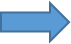 Their controls1448182,617Total36,577Total182,617HbA1c categories at baseline (NGSP % / IFCC mmol/mol)HbA1c categories at baseline (NGSP % / IFCC mmol/mol)HbA1c categories at baseline (NGSP % / IFCC mmol/mol)HbA1c categories at baseline (NGSP % / IFCC mmol/mol)HbA1c categories at baseline (NGSP % / IFCC mmol/mol)HbA1c categories at baseline (NGSP % / IFCC mmol/mol)Controls
n=182617All Type I diabetes
n=36577≤6.9%
(≤52 mmol/mol)
n=58677.0-7.8%
(53-62 mmol/mol)
n=96877.9-8.7%
(63-72 mmol/mol)
n=104148.8-9.6%
(73-82 mmol/mol)
n=6005≥9.7%
(≥83 mmol/mol)
n=4367Missing value
n=237Women82738 (45.3%)16567 (45.3%)2603 (44.4%)4286 (44.2%)4714 (45.3%)2733 (45.5%)2130 (48.8%)101 (42.6%)Age (years)35.2 (14.6)
n=18261735.2 (14.6)
n=3657735.3 (15.2)
n=586736.1 (14.8)
n=968735.8 (14.5)
n=1041434.9 (14.1)
n=600532.3 (13.5)
n=436730.4 (14.4)
n=237Age category18-34102427 (56.1%)20495 (56.0%)3444 (58.7%)5200 (53.7%)5600 (53.8%)3307 (55.1%)2774 (63.5%)170 (71.7%)35-4945377 (24.8%)9083 (24.8%)1161 (19.8%)2412 (24.9%)2717 (26.1%)1679 (28.0%)1074 (24.6%)40 (16.9%)50-6427588 (15.1%)5533 (15.1%)977 (16.7%)1646 (17.0%)1676 (16.1%)819 (13.6%)397 (9.1%)18 (7.6%)65+  7225 (4.0%)1466 (4.0%)285 (4.9%)429 (4.4%)421 (4.0%)200 (3.3%)122 (2.8%)9 (3.8%)Born in Sweden158353 (86.7%)34028 (93.0%)5433 (92.6%)9065 (93.6%)9776 (93.9%)5570 (92.8%)3997 (91.5%)187 (78.9%)Education categoryLow 38640 (21.5%)8091 (22.4%)1069 (18.5%)1833 (19.2%)2229 (21.6%)1515 (25.6%)1357 (31.6%)88 (39.1%)Mid 92477 (51.6%)19378 (53.7%)2916 (50.3%)4995 (52.2%)5656 (54.9%)3306 (55.9%)2398 (55.9%)107 (47.6%)High48234 (26.9%)8629 (23.9%)1807 (31.2%)2738 (28.6%)2420 (23.5%)1097 (18.5%)537 (12.5%)30 (13.3%)Variables in the National Diabetes Regiser onlyHbA1c (mmol/mol, IFCC)66.1 (14.7)
n=3634046.7 (4.9)
n=586757.7 (2.7)
n=968767.1 (2.8)
n=1041476.9 (2.8)
n=600594.1 (10.9)
n=4367HbA1c (%, NGSP)8.20 (1.35)
n=363406.42 (0.45)
n=58677.43 (0.24)
n=96878.29 (0.26)
n=104149.18 (0.26)
n=600510.8 (1.0)
n=4367Diabetes duration (years)19.9 (14.7)
n=3657718.6 (16.2)
n=586720.8 (15.0)
n=968720.8 (14.3)
n=1041419.9 (13.7)
n=600517.7 (13.1)
n=436713.4 (14.5)
n=237Insulin methodInjection27972 (80.3%)4693 (84.1%)7430 (79.4%)7837 (78.8%)4519 (79.5%)3352 (82.2%)141 (83.4%)Pump     6841 (19.7%)886 (15.9%)1928 (20.6%)2108 (21.2%)1163 (20.5%)728 (17.8%)28 (16.6%)BMI (kg/m2)25.9 (4.6)
n=3534325.2 (4.4)
n=563925.7 (4.2)
n=946026.2 (4.5)
n=1014926.5 (4.7)
n=583825.8 (5.2)
n=414926.0 (4.9)
n=108LDL (mmol/L)2.63 (0.82)
n=330092.52 (0.78)
n=52652.57 (0.77)
n=90152.62 (0.80)
n=95712.70 (0.83)
n=54052.83 (0.94)
n=37212.71 (0.99)
n=32Systolic BP (mmHg)126.1 (15.7)
n=36121124.7 (15.4)
n=5786125.7 (15.3)
n=9618126.6 (15.6)
n=10324127.3 (15.9)
n=5965126.2 (16.8)
n=4287123.4 (17.9)
n=141Diastolic BP (mmHg)72.6 (9.3)
n=3612171.7 (9.0)
n=578671.7 (9.2)
n=961872.6 (9.1)
n=1032473.5 (9.4)
n=596574.4 (9.7)
n=428773.2 (10.1)
n=141Smoking4435 (12.3%)468 (8.1%)880 (9.2%)1194 (11.6%)915 (15.4%)945 (22.2%)33 (21.6%)Blood pressure lowering medication14171 (39.3%)1950 (33.9%)3791 (39.6%)4222 (41.0%)2535 (42.7%)1644 (38.4%)29 (15.1%)Lipid lowering medication12978 (35.9%)1645 (28.5%)3506 (36.5%)3997 (38.7%)2397 (40.3%)1416 (32.9%)17 (8.7%)eGFR93.5 (31.6)
n=3432891.0 (32.9)
n=551391.2 (29.9)
n=928392.8 (28.0)
n=988194.9 (33.3)
n=5629101.5 (37.3)
n=3973101.9 (42.8)
n=49AlbuminuriaNormoalbuminuria    26797 (80.0%)4597 (85.4%)7582 (83.0%)7841 (80.9%)4137 (75.3%)2613 (69.3%)27 (71.1%)Microalbuminuria    3796 (11.3%)366 (6.8%)860 (9.4%)1110 (11.5%)795 (14.5%)664 (17.6%)1 (2.6%)Macroalbuminuria    2117 (6.3%)249 (4.6%)473 (5.2%)551 (5.7%)451 (8.2%)390 (10.3%)3 (7.9%)CKD stage 5         794 (2.4%)172 (3.2%)215 (2.4%)186 (1.9%)108 (2.0%)106 (2.8%)7 (18.4%)Registrations in the InPatient Register prior to baselineAcute Myocardial Infarction (I21)835 (0.5%)808 (2.2%)99 (1.7%)223 (2.3%)232 (2.2%)150 (2.5%)102 (2.3%)2 (0.8%)Atrial Fibrillation (I48)811 (0.4%)215 (0.6%)38 (0.6%)57 (0.6%)73 (0.7%)26 (0.4%)18 (0.4%)3 (1.3%)Coronary Heart Disease (I20-I25)1667 (0.9%)1605 (4.4%)229 (3.9%)435 (4.5%)449 (4.3%)275 (4.6%)209 (4.8%)8 (3.4%)Heart Failure (I50)438 (0.2%)491 (1.3%)74 (1.3%)124 (1.3%)143 (1.4%)83 (1.4%)60 (1.4%)7 (3.0%)Valve disease (I05-I09,I34-I36)359 (0.2%)134 (0.4%)16 (0.3%)24 (0.2%)42 (0.4%)26 (0.4%)20 (0.5%)6 (2.5%)Stroke (I61-I64)726 (0.4%)548 (1.5%)80 (1.4%)132 (1.4%)168 (1.6%)88 (1.5%)77 (1.8%)3 (1.3%)Cancer (C00-C97)2093 (1.1%)515 (1.4%)100 (1.7%)143 (1.5%)153 (1.5%)69 (1.1%)48 (1.1%)2 (0.8%)Foot ulcer (circulatory complications) (E10.5,E11.5,E12.5,E13.5,E14.5)17 (0.0%)1349 (3.7%)182 (3.1%)318 (3.3%)384 (3.7%)264 (4.4%)195 (4.5%)6 (2.5%)For categorical variables n (%) is presented. For continuous variables Mean (SD) is presented.
For categorical variables n (%) is presented. For continuous variables Mean (SD) is presented.
For categorical variables n (%) is presented. For continuous variables Mean (SD) is presented.
For categorical variables n (%) is presented. For continuous variables Mean (SD) is presented.
For categorical variables n (%) is presented. For continuous variables Mean (SD) is presented.
For categorical variables n (%) is presented. For continuous variables Mean (SD) is presented.
For categorical variables n (%) is presented. For continuous variables Mean (SD) is presented.
For categorical variables n (%) is presented. For continuous variables Mean (SD) is presented.
For categorical variables n (%) is presented. For continuous variables Mean (SD) is presented.
GenderCalendar periodMean (SD)
at risk n=Men1998-200139·9 (13·0) 
n=8350Men2002-200440·5 (13·5)
n=11738Men2005-200741·0 (14·0)
n=14386Men2008-201040·8 (14·8)
n=16548Men2011-201341·3 (15·2)
n=18245Women1998-200140·3 (13·3) 
n=7071Women2002-200441·1 (13·8)
n=9868Women2005-200741·6 (14·5)
n=12190Women2008-201041·6 (15·2)
n=14022Women2011-201342·3 (15·6)
n=15369EventPopulation1998-20012002-20042005-20072008-20102011-2013All amputationsAll diabetes patients3.09 (2.56-3.62)3.31 (2.85-3.77)3.04 (2.65-3.42)2.50 (2.19-2.82)2.64 (2.31-2.98)diabetes patients, Men3.82 (3.02-4.63)3.74 (3.08-4.41)3.79 (3.21-4.38)3.24 (2.75-3.74)3.23 (2.72-3.74)diabetes patients, Women2.24 (1.58-2.90)2.80 (2.17-3.43)2.16 (1.68-2.64)1.65 (1.27-2.02)1.97 (1.54-2.39)Controls0.05 (0.02-0.09)0.06 (0.03-0.08)0.05 (0.03-0.07)0.05 (0.03-0.07)0.04 (0.02-0.06)Minor amputationsAll diabetes patients1.62 (1.23-2.00)1.93 (1.58-2.28)1.87 (1.57-2.17)1.58 (1.32-1.83)1.79 (1.51-2.07)diabetes patients, Men2.00 (1.42-2.58)2.29 (1.76-2.81)2.44 (1.97-2.91)2.16 (1.75-2.57)2.47 (2.02-2.92)diabetes patients, Women1.16 (0.69-1.64)1.52 (1.05-1.98)1.21 (0.85-1.57)0.90 (0.62-1.19)1.00 (0.69-1.30)Controls0.01 (-0.00-0.03)0.01 (0.00-0.02)0.01 (0.00-0.02)0.02 (0.01-0.03)0.01 (0.00-0.02)Major amputationsAll diabetes patients1.84 (1.43-2.25)1.92 (1.57-2.26)1.65 (1.37-1.93)1.40 (1.17-1.63)1.50 (1.25-1.74)diabetes patients, Men2.29 (1.66-2.91)2.16 (1.65-2.66)1.99 (1.57-2.41)1.71 (1.36-2.06)1.66 (1.31-2.01)diabetes patients, Women1.32 (0.81-1.83)1.64 (1.16-2.11)1.27 (0.90-1.63)1.04 (0.75-1.34)1.31 (0.97-1.65)Controls0.05 (0.02-0.07)0.05 (0.02-0.07)0.04 (0.02-0.05)0.03 (0.02-0.04)0.03 (0.01-0.04)CohortCalendar period/ComparisonHR (95% CI)
p-valuep-value for interaction Group*Calendar periodAny amputationsAny amputationsAny amputationsAny amputationsType 1DM vs Controls1998-200134·8 (17·5-69·3)0.742002-200430·4 (18·6-49·7)2005-200724·1 (15·9-36·5)2008-201027·1 (18·0-40·9)2011-201322·4 (15·6-32·0)Type 1DM cohort2002-2004 vs 1998-20011·03 (0·79-1·34)
p=0·832005-2007 vs 1998-20010·87 (0·66-1·14)
p=0·312008-2010 vs 1998-20010·81 (0·61-1·08)
p=0·152011-2013 vs 1998-20010·75 (0·56-1·01)
p=0·060Type 1DM vs Controls1998-200339·1 (24·3-63·0)0.462004-200828·4 (20·5-39·3)2009-201328·0 (20·9-37·7)Type 1DM cohort2004-2008 vs 1998-20030·87 (0·72-1·06)
p=0·172009-2013 vs 1998-20030·75 (0·61-0·94)
p=0·011Minor AmputationsMinor AmputationsMinor AmputationsMinor AmputationsType 1DM vs Controls1998-200151.7 (16.0-167.2)0.652002-2004113.4 (35.8-359.4)2005-200750.8 (24.7-104.5)2008-201071.5 (31.4-162.9)2011-201344.4 (24.5-80.4)Type 1DM cohort2002-2004 vs 1998-20011.29 (0.89-1.87)
p=0.182005-2007 vs 1998-20011.12 (0.77-1.63)
p=0.562008-2010 vs 1998-20010.96 (0.65-1.42)
p=0.842011-2013 vs 1998-20010.96 (0.66-1.48)
p=0.96Type 1DM vs Controls1998-200367.2 (29.3-154.1)0.622004-200884.5 (43.0-165.9)2009-201356.1 (34.0-92.4)Type 1DM cohort2004-2008 vs 1998-20030.98 (0.76-1.27)
p=0.892009-2013 vs 1998-20030.88 (0.66-1.17)
p=0.37Major AmputationsMajor AmputationsMajor AmputationsMajor AmputationsType 1DM vs Controls1998-200126.0 (11.8-57.3)0.852002-200417.9 (10.3-31.1)2005-200715.4 (9.4-25.3)2008-201016.5 (10.4-26.5)2011-201316.3 (10.4-25.6)Type 1DM cohort2002-2004 vs 1998-20010.83 (0.59-1.18)
p=0.292005-2007 vs 1998-20010.67 (0.47-0.96)
p=0.0282008-2010 vs 1998-20010.66 (0.46-0.94)
p=0.0232011-2013 vs 1998-20010.57 (0.39-0.84)
p=0.0045Type 1DM vs Controls1998-200330.6 (17.5-53.5)0.182004-200816.6 (11.5-23.9)2009-201321.4 (14.8-30.8)Type 1DM cohort2004-2008 vs 1998-20030.72 (0.55-0.92)
p=0.0102009-2013 vs 1998-20030.62 (0.46-0.82)
p=0.0010Hazard ratio (95% CI)
p-valueHazard ratio (95% CI)
p-valueHazard ratio (95% CI)
p-valueHazard ratio (95% CI)
p-valueHazard ratio (95% CI)
p-valueHazard ratio (95% CI)
p-valueHazard ratio (95% CI)
p-valueHazard ratio (95% CI)
p-valueHazard ratio (95% CI)
p-valueModel 1Model 2Model 2Model 2Model 2Model 3Model 3Model 3Model 3Amputation AllDiabetes duration 30 yearsDiabetes duration 40 yearsDiabetes duration 50 yearsDiabetes duration 60 yearsDiabetes duration 30 yearsDiabetes duration 40 yearsDiabetes duration 50 yearsDiabetes duration 60 yearsControls (reference)1.001.001.001.001.001.001.001.001.00Group All Type I diabetes with no prior amputation53.6 (44.3 - 64.8)
<.000139.3 (32.1 - 48.1)
<.000151.7 (42.7 - 62.5)
<.000167.9 (55.5 - 83.2)
<.000189.3 (70.7 - 112.9)
<.000131.5 (25.6 - 38.8)
<.000138.0 (31.1 - 46.3)
<.000145.7 (37.0 - 56.6)
<.000155.1 (43.1 - 70.5)
<.0001Controls (reference)1.001.001.001.001.001.001.001.001.00<=52 mmol/mol (<=6.9%)19.5 (14.4 - 26.6)
<.000113.0 (9.5 - 17.9)
<.000117.8 (13.0 - 24.2)
<.000124.2 (17.7 - 33.1)
<.000133.0 (23.6 - 45.9)
<.000111.8 (8.5 - 16.3)
<.000114.8 (10.8 - 20.2)
<.000118.5 (13.4 - 25.5)
<.000123.2 (16.4 - 32.6)
<.000153-62 mmol/mol (7.0-7.8%)32.8 (26.2 - 41.1)
<.000121.8 (17.1 - 27.7)
<.000129.7 (23.7 - 37.3)
<.000140.5 (32.1 - 51.1)
<.000155.1 (42.6 - 71.3)
<.000118.6 (14.6 - 23.7)
<.000123.3 (18.5 - 29.4)
<.000129.2 (22.9 - 37.1)
<.000136.5 (28.0 - 47.8)
<.000163-72 mmol/mol (7.9-8.7%)50.0 (40.5 - 61.9)
<.000134.0 (27.1 - 42.6)
<.000146.3 (37.4 - 57.3)
<.000163.1 (50.6 - 78.7)
<.000186.0 (67.1 - 110.1)
<.000128.1 (22.3 - 35.4)
<.000135.2 (28.3 - 43.8)
<.000144.1 (35.1 - 55.5)
<.000155.3 (42.6 - 71.6)
<.000173-82 mmol/mol (8.8-9.6%)92.8 (74.5 - 115.7)
<.000164.2 (50.9 - 80.8)
<.000187.4 (70.2 - 108.9)
<.0001119.1 (94.8 - 149.7)
<.0001162.3 (125.7 - 209.5)
<.000149.1 (38.8 - 62.1)
<.000161.5 (49.0 - 77.1)
<.000177.0 (60.7 - 97.7)
<.000196.5 (73.8 - 126.1)
<.0001>=83 mmol/mol (>=9.7%)232.4 (185.2 - 291.6)
<.0001161.5 (127.5 - 204.4)
<.0001220.0 (175.8 - 275.4)
<.0001299.8 (237.4 - 378.5)
<.0001408.5 (315.1 - 529.6)
<.0001116.9 (91.8 - 148.9)
<.0001146.5 (116.0 - 185.0)
<.0001183.5 (143.6 - 234.5)
<.0001229.9 (174.6 - 302.6)
<.0001Controls (reference)1.001.001.001.001.001.001.001.001.00Normoalbuminuria27.0 (21.8 - 33.4)
<.000123.1 (18.5 - 29.0)
<.000127.0 (21.8 - 33.5)
<.000131.5 (25.1 - 39.6)
<.000136.7 (28.2 - 47.8)
<.000120.6 (16.4 - 25.9)
<.000123.1 (18.5 - 28.7)
<.000125.8 (20.4 - 32.7)
<.000128.9 (22.0 - 37.9)
<.0001Microalbuminuria72.5 (57.8 - 91.0)
<.000159.8 (46.8 - 76.5)
<.000169.8 (55.5 - 87.8)
<.000181.4 (64.3 - 103.1)
<.000195.0 (72.9 - 123.8)
<.000148.0 (37.4 - 61.7)
<.000153.7 (42.4 - 68.0)
<.000160.1 (47.0 - 76.8)
<.000167.2 (51.0 - 88.6)
<.0001Macroalbuminuria148.5 (118.7 - 185.7)
<.0001122.7 (96.4 - 156.2)
<.0001143.2 (114.3 - 179.3)
<.0001167.0 (132.3 - 210.7)
<.0001194.8 (149.9 - 253.1)
<.000189.2 (69.5 - 114.5)
<.000199.8 (78.9 - 126.3)
<.0001111.6 (87.4 - 142.6)
<.0001124.9 (94.8 - 164.5)
<.0001CKD stage 5505.1 (397.6 - 641.6)
<.0001411.4 (318.0 - 532.3)
<.0001479.9 (377.4 - 610.3)
<.0001559.9 (438.0 - 715.6)
<.0001653.0 (497.7 - 856.9)
<.0001273.7 (209.6 - 357.3)
<.0001306.1 (237.7 - 394.2)
<.0001342.4 (263.7 - 444.5)
<.0001383.0 (286.7 - 511.7)
<.0001Controls (reference)1.001.001.001.001.001.001.001.001.00CKD stage 1 (eGFR >=90)27.3 (21.4 - 34.8)
<.000124.2 (18.8 - 31.0)
<.000127.9 (21.9 - 35.5)
<.000132.2 (24.9 - 41.7)
<.000137.3 (27.8 - 49.9)
<.000121.6 (16.8 - 27.7)
<.000124.1 (18.8 - 30.8)
<.000126.8 (20.6 - 34.9)
<.000129.9 (22.2 - 40.4)
<.0001CKD stage 2 (eGFR 60-89)37.6 (30.3 - 46.7)
<.000132.3 (25.7 - 40.7)
<.000137.4 (30.1 - 46.4)
<.000143.2 (34.3 - 54.4)
<.000149.9 (38.3 - 65.0)
<.000129.9 (22.2 - 40.4)
<.000131.3 (25.0 - 39.1)
<.000134.9 (27.5 - 44.2)
<.000138.9 (29.6 - 51.2)
<.0001CKD stage 3 (eGFR 30-59)87.2 (69.3 - 109.8)
<.000172.0 (56.0 - 92.7)
<.000183.2 (65.9 - 105.1)
<.000196.2 (75.7 - 122.1)
<.0001111.1 (85.1 - 145.1)
<.000153.5 (41.3 - 69.4)
<.000159.7 (46.8 - 76.2)
<.000166.6 (51.9 - 85.6)
<.000174.3 (56.2 - 98.2)
<.0001CKD stage 4 (eGFR 15-29)152.3 (109.5 - 211.7)
<.0001126.3 (89.5 - 178.1)
<.0001145.9 (104.8 - 203.2)
<.0001168.6 (120.6 - 235.8)
<.0001194.8 (136.5 - 278.1)
<.000184.5 (59.4 - 120.1)
<.000194.3 (67.0 - 132.6)
<.0001105.1 (74.3 - 148.8)
<.0001117.3 (81.0 - 169.7)
<.0001CKD stage 5 (eGFR <15, dialysis or transplantation)496.3 (390.6 - 630.5)
<.0001411.9 (318.4 - 532.7)
<.0001475.9 (374.3 - 605.1)
<.0001549.9 (429.9 - 703.4)
<.0001635.4 (483.1 - 835.6)
<.0001267.9 (204.9 - 350.1)
<.0001298.8 (231.8 - 385.1)
<.0001333.3 (256.3 - 433.2)
<.0001371.7 (277.6 - 497.7)
<.0001Model 1: Adjusted for time-updated age and sex.
Model 2: Adjusted for time-updated age, sex and time-updated diabetes duration centered at 30, 40, 50 and 60 years.
Model 3: Adjusted for time-updated age, sex, born in Sweden, maximum education level, baseline comorbidities and time-updated diabetes duration centered at 30, 40, 50 and 60 years.
Model 1: Adjusted for time-updated age and sex.
Model 2: Adjusted for time-updated age, sex and time-updated diabetes duration centered at 30, 40, 50 and 60 years.
Model 3: Adjusted for time-updated age, sex, born in Sweden, maximum education level, baseline comorbidities and time-updated diabetes duration centered at 30, 40, 50 and 60 years.
Model 1: Adjusted for time-updated age and sex.
Model 2: Adjusted for time-updated age, sex and time-updated diabetes duration centered at 30, 40, 50 and 60 years.
Model 3: Adjusted for time-updated age, sex, born in Sweden, maximum education level, baseline comorbidities and time-updated diabetes duration centered at 30, 40, 50 and 60 years.
Model 1: Adjusted for time-updated age and sex.
Model 2: Adjusted for time-updated age, sex and time-updated diabetes duration centered at 30, 40, 50 and 60 years.
Model 3: Adjusted for time-updated age, sex, born in Sweden, maximum education level, baseline comorbidities and time-updated diabetes duration centered at 30, 40, 50 and 60 years.
Model 1: Adjusted for time-updated age and sex.
Model 2: Adjusted for time-updated age, sex and time-updated diabetes duration centered at 30, 40, 50 and 60 years.
Model 3: Adjusted for time-updated age, sex, born in Sweden, maximum education level, baseline comorbidities and time-updated diabetes duration centered at 30, 40, 50 and 60 years.
Model 1: Adjusted for time-updated age and sex.
Model 2: Adjusted for time-updated age, sex and time-updated diabetes duration centered at 30, 40, 50 and 60 years.
Model 3: Adjusted for time-updated age, sex, born in Sweden, maximum education level, baseline comorbidities and time-updated diabetes duration centered at 30, 40, 50 and 60 years.
Model 1: Adjusted for time-updated age and sex.
Model 2: Adjusted for time-updated age, sex and time-updated diabetes duration centered at 30, 40, 50 and 60 years.
Model 3: Adjusted for time-updated age, sex, born in Sweden, maximum education level, baseline comorbidities and time-updated diabetes duration centered at 30, 40, 50 and 60 years.
Model 1: Adjusted for time-updated age and sex.
Model 2: Adjusted for time-updated age, sex and time-updated diabetes duration centered at 30, 40, 50 and 60 years.
Model 3: Adjusted for time-updated age, sex, born in Sweden, maximum education level, baseline comorbidities and time-updated diabetes duration centered at 30, 40, 50 and 60 years.
Model 1: Adjusted for time-updated age and sex.
Model 2: Adjusted for time-updated age, sex and time-updated diabetes duration centered at 30, 40, 50 and 60 years.
Model 3: Adjusted for time-updated age, sex, born in Sweden, maximum education level, baseline comorbidities and time-updated diabetes duration centered at 30, 40, 50 and 60 years.
Model 1: Adjusted for time-updated age and sex.
Model 2: Adjusted for time-updated age, sex and time-updated diabetes duration centered at 30, 40, 50 and 60 years.
Model 3: Adjusted for time-updated age, sex, born in Sweden, maximum education level, baseline comorbidities and time-updated diabetes duration centered at 30, 40, 50 and 60 years.
Hazard ratio (95% CI)
p-valueHazard ratio (95% CI)
p-valueHazard ratio (95% CI)
p-valueHazard ratio (95% CI)
p-valueHazard ratio (95% CI)
p-valueHazard ratio (95% CI)
p-valueHazard ratio (95% CI)
p-valueHazard ratio (95% CI)
p-valueHazard ratio (95% CI)
p-valueModel 1Model 2Model 2Model 2Model 2Model 3Model 3Model 3Model 3AmputationAllDiabetes duration 30 yearsDiabetes duration 40 yearsDiabetes duration 50 yearsDiabetes duration 60 yearsDiabetes duration 30 yearsDiabetes duration 40 yearsDiabetes duration 50 yearsDiabetes duration 60 yearsTime updated mean HbA1c categories and AlbuminuriaTime updated mean HbA1c categories and AlbuminuriaTime updated mean HbA1c categories and AlbuminuriaTime updated mean HbA1c categories and AlbuminuriaTime updated mean HbA1c categories and AlbuminuriaTime updated mean HbA1c categories and AlbuminuriaTime updated mean HbA1c categories and AlbuminuriaTime updated mean HbA1c categories and AlbuminuriaTime updated mean HbA1c categories and AlbuminuriaTime updated mean HbA1c categories and AlbuminuriaControls (reference)1.001.001.001.001.001.001.001.001.00<=52 mmol/mol (<=6.9%) – Normoalbuminuria9.3 (5.7 - 15.1)
<.00017.1 (4.3 - 11.6)
<.00019.0 (5.6 - 14.7)
<.000111.5 (7.1 - 18.8)
<.000114.7 (8.9 - 24.4)
<.00016.2 (3.7 - 10.4)
<.00017.5 (4.5 - 12.4)
<.00019.0 (5.3 - 15.0)
<.000110.8 (6.3 - 18.3)
<.000153-62 mmol/mol (7.0-7.8%) – Normoalbuminuria19.0 (14.2 - 25.5)
<.000114.3 (10.6 - 19.4)
<.000118.3 (13.7 - 24.5)
<.000123.4 (17.3 - 31.5)
<.000129.8 (21.6 - 41.3)
<.000113.0 (9.6 - 17.7)
<.000115.7 (11.7 - 21.1)
<.000118.8 (13.9 - 25.5)
<.000122.6 (16.2 - 31.5)
<.000163-72 mmol/mol (7.9-8.7%)  – Normoalbuminuria28.7 (22.0 - 37.5)
<.000122.0 (16.6 - 29.0)
<.000128.1 (21.5 - 36.7)
<.000135.9 (27.2 - 47.3)
<.000145.8 (33.7 - 62.2)
<.000119.7 (14.9 - 26.1)
<.000123.7 (18.0 - 31.1)
<.000128.4 (21.4 - 37.7)
<.000134.1 (24.9 - 46.7)
<.000173-82 mmol/mol (8.8-9.6%) – Normoalbuminuria40.2 (28.8 - 56.2)
<.000131.3 (22.2 - 44.0)
<.000139.9 (28.6 - 55.8)
<.000151.0 (36.2 - 71.9)
<.000165.2 (45.2 - 94.1)
<.000126.4 (18.7 - 37.3)
<.000131.8 (22.7 - 44.5)
<.000138.1 (26.9 - 54.0)
<.000145.8 (31.5 - 66.5)
<.0001>=83 mmol/mol (>=9.7%) – Normoalbuminuria160.7 (116.1 - 222.3)
<.0001129.3 (93.2 - 179.5)
<.0001165.4 (119.8 - 228.2)
<.0001211.1 (151.2 - 294.8)
<.0001269.7 (188.0 - 386.9)
<.0001106.7 (76.5 - 148.8)
<.0001128.1 (92.3 - 178.0)
<.0001153.9 (109.4 - 216.5)
<.0001184.8 (127.6 - 267.5)
<.0001<=52 mmol/mol (<=6.9%) -   Not Normoalbuminuria58.2 (39.1 - 86.5)
<.000140.0 (26.4 - 60.5)
<.000151.1 (34.2 - 76.3)
<.000165.3 (43.7 - 97.5)
<.000183.4 (55.1 - 126.3)
<.000132.6 (21.5 - 49.4)
<.000139.2 (26.1 - 58.7)
<.000147.0 (31.3 - 70.6)
<.000156.5 (37.0 - 86.2)
<.000153-62 mmol/mol (7.0-7.8%)- Not Normoalbuminuria71.5 (54.7 - 93.4)
<.000149.5 (37.0 - 66.1)
<.000163.2 (48.2 - 82.9)
<.000180.8 (61.4 - 106.1)
<.0001103.1 (76.9 - 138.4)
<.000138.7 (28.8 - 52.0)
<.000146.5 (35.2 - 61.5)
<.000155.8 (42.1 - 74.1)
<.000167.0 (49.4 - 91.1)
<.000163-72 mmol/mol (7.9-8.7%) - Not Normoalbuminuria106.6 (84.2 - 134.9)
<.000177.4 (60.0 - 99.8)
<.000198.9 (78.0 - 125.5)
<.0001126.4 (99.0 - 161.3)
<.0001161.4 (123.1 - 211.8)
<.000160.2 (46.5 - 78.1)
<.000172.3 (56.6 - 92.4)
<.000186.8 (67.4 - 111.9)
<.0001104.3 (78.6 - 138.4)
<.000173-82 mmol/mol (8.8-9.6% ) - Not Normoalbuminuria173.7 (136.6 - 220.9)
<.0001129.0 (99.9 - 166.5)
<.0001164.8 (129.5 - 209.7)
<.0001210.6 (164.1 - 270.2)
<.0001268.9 (203.7 - 355.1)
<.000196.6 (74.4 - 125.4)
<.0001116.0 (90.4 - 148.8)
<.0001139.3 (107.4 - 180.7)
<.0001167.2 (125.0 - 223.7)
<.0001>=83 mmol/mol (>=9.7%) -   Not Normoalbuminuria385.0 (299.8 - 494.3)
<.0001292.3 (225.3 - 379.3)
<.0001373.5 (291.4 - 478.8)
<.0001477.3 (368.7 - 617.8)
<.0001609.6 (457.2 - 812.6)
<.0001207.3 (158.5 - 271.2)
<.0001249.0 (192.3 - 322.4)
<.0001299.0 (228.3 - 391.6)
<.0001359.0 (265.8 - 485.0)
<.0001Model 1: Adjusted for time-updated age and sex.
Model 2: Adjusted for time-updated age, sex and time-updated diabetes duration centered at 30, 40, 50 and 60 years.
Model 3: Adjusted for time-updated age, sex, born in Sweden, maximum education level, baseline comorbidities and time-updated diabetes duration centered at 30, 40, 50 and 60 years.
Model 1: Adjusted for time-updated age and sex.
Model 2: Adjusted for time-updated age, sex and time-updated diabetes duration centered at 30, 40, 50 and 60 years.
Model 3: Adjusted for time-updated age, sex, born in Sweden, maximum education level, baseline comorbidities and time-updated diabetes duration centered at 30, 40, 50 and 60 years.
Model 1: Adjusted for time-updated age and sex.
Model 2: Adjusted for time-updated age, sex and time-updated diabetes duration centered at 30, 40, 50 and 60 years.
Model 3: Adjusted for time-updated age, sex, born in Sweden, maximum education level, baseline comorbidities and time-updated diabetes duration centered at 30, 40, 50 and 60 years.
Model 1: Adjusted for time-updated age and sex.
Model 2: Adjusted for time-updated age, sex and time-updated diabetes duration centered at 30, 40, 50 and 60 years.
Model 3: Adjusted for time-updated age, sex, born in Sweden, maximum education level, baseline comorbidities and time-updated diabetes duration centered at 30, 40, 50 and 60 years.
Model 1: Adjusted for time-updated age and sex.
Model 2: Adjusted for time-updated age, sex and time-updated diabetes duration centered at 30, 40, 50 and 60 years.
Model 3: Adjusted for time-updated age, sex, born in Sweden, maximum education level, baseline comorbidities and time-updated diabetes duration centered at 30, 40, 50 and 60 years.
Model 1: Adjusted for time-updated age and sex.
Model 2: Adjusted for time-updated age, sex and time-updated diabetes duration centered at 30, 40, 50 and 60 years.
Model 3: Adjusted for time-updated age, sex, born in Sweden, maximum education level, baseline comorbidities and time-updated diabetes duration centered at 30, 40, 50 and 60 years.
Model 1: Adjusted for time-updated age and sex.
Model 2: Adjusted for time-updated age, sex and time-updated diabetes duration centered at 30, 40, 50 and 60 years.
Model 3: Adjusted for time-updated age, sex, born in Sweden, maximum education level, baseline comorbidities and time-updated diabetes duration centered at 30, 40, 50 and 60 years.
Model 1: Adjusted for time-updated age and sex.
Model 2: Adjusted for time-updated age, sex and time-updated diabetes duration centered at 30, 40, 50 and 60 years.
Model 3: Adjusted for time-updated age, sex, born in Sweden, maximum education level, baseline comorbidities and time-updated diabetes duration centered at 30, 40, 50 and 60 years.
Model 1: Adjusted for time-updated age and sex.
Model 2: Adjusted for time-updated age, sex and time-updated diabetes duration centered at 30, 40, 50 and 60 years.
Model 3: Adjusted for time-updated age, sex, born in Sweden, maximum education level, baseline comorbidities and time-updated diabetes duration centered at 30, 40, 50 and 60 years.
Model 1: Adjusted for time-updated age and sex.
Model 2: Adjusted for time-updated age, sex and time-updated diabetes duration centered at 30, 40, 50 and 60 years.
Model 3: Adjusted for time-updated age, sex, born in Sweden, maximum education level, baseline comorbidities and time-updated diabetes duration centered at 30, 40, 50 and 60 years.
Hazard ratio (95% CI)
p-valueHazard ratio (95% CI)
p-valueHazard ratio (95% CI)
p-valueHazard ratio (95% CI)
p-valueHazard ratio (95% CI)
p-valueHazard ratio (95% CI)
p-valueHazard ratio (95% CI)
p-valueHazard ratio (95% CI)
p-valueHazard ratio (95% CI)
p-valueModel 1Model 2Model 2Model 2Model 2Model 3Model 3Model 3Model 3AmputationAllDiabetes duration 30 yearsDiabetes duration 40 yearsDiabetes duration 50 yearsDiabetes duration 60 yearsDiabetes duration 30 yearsDiabetes duration 40 yearsDiabetes duration 50 yearsDiabetes duration 60 yearsTime updated mean HbA1c categories and eGFRControls (reference)1.001.001.001.001.001.001.001.001.00<=52 mmol/mol (<=6.9%) - eGFR>=6011.1 (7.1 - 17.2)
<.00018.9 (5.7 - 13.8)
<.000111.0 (7.1 - 17.0)
<.000113.6 (8.7 - 21.2)
<.000116.8 (10.6 - 26.7)
<.00017.8 (4.9 - 12.4)
<.00019.1 (5.8 - 14.5)
<.000110.8 (6.8 - 17.1)
<.000112.7 (7.8 - 20.6)
<.000153-62 mmol/mol (7.0-7.8%) - eGFR>=6019.4 (14.7 - 25.6)
<.000115.3 (11.4 - 20.4)
<.000118.9 (14.3 - 25.0)
<.000123.4 (17.5 - 31.2)
<.000129.0 (21.1 - 39.7)
<.000113.5 (10.1 - 18.1)
<.000115.9 (12.0 - 21.1)
<.000118.7 (13.9 - 25.1)
<.000122.0 (15.9 - 30.4)
<.000163-72 mmol/mol (7.9-8.7%)  - eGFR>=6033.8 (26.4 - 43.2)
<.000127.0 (20.9 - 34.9)
<.000133.4 (26.1 - 42.7)
<.000141.4 (32.0 - 53.5)
<.000151.2 (38.4 - 68.4)
<.000124.1 (18.6 - 31.2)
<.000128.3 (22.1 - 36.3)
<.000133.4 (25.7 - 43.3)
<.000139.2 (29.2 - 52.7)
<.000173-82 mmol/mol (8.8-9.6%) - eGFR>=6053.5 (40.7 - 70.5)
<.000143.4 (32.7 - 57.6)
<.000153.7 (40.8 - 70.7)
<.000166.5 (50.0 - 88.5)
<.000182.4 (60.1 - 113.0)
<.000136.4 (27.3 - 48.5)
<.000142.8 (32.4 - 56.6)
<.000150.4 (37.7 - 67.5)
<.000159.3 (42.9 - 82.0)
<.0001>=83 mmol/mol (>=9.7%) - eGFR>=60170.5 (128.5 - 226.3)
<.0001142.9 (107.4 - 190.2)
<.0001177.0 (133.7 - 234.2)
<.0001219.0 (163.1 - 294.2)
<.0001271.3 (195.7 - 376.2)
<.0001117.6 (87.9 - 157.3)
<.0001138.4 (104.0 - 184.3)
<.0001162.9 (120.5 - 220.3)
<.0001191.6 (137.1 - 267.8)
<.0001<=52 mmol/mol (<=6.9%) - eGFR<6056.1 (36.6 - 86.0)
<.000140.3 (25.9 - 62.9)
<.000149.9 (32.4 - 76.8)
<.000161.8 (40.1 - 95.1)
<.000176.5 (49.1 - 119.4)
<.000132.7 (20.9 - 51.1)
<.000138.5 (24.9 - 59.5)
<.000145.3 (29.3 - 70.1)
<.000153.3 (33.9 - 83.7)
<.000153-62 mmol/mol (7.0-7.8%) - eGFR<6078.0 (58.6 - 103.8)
<.000156.8 (41.7 - 77.3)
<.000170.3 (52.6 - 94.0)
<.000187.0 (65.0 - 116.5)
<.0001107.8 (78.9 - 147.3)
<.000143.4 (31.8 - 59.4)
<.000151.1 (38.0 - 68.8)
<.000160.2 (44.6 - 81.3)
<.000170.8 (51.3 - 97.7)
<.000163-72 mmol/mol (7.9-8.7%)  - eGFR<60123.6 (95.8 - 159.6)
<.000192.5 (70.2 - 121.9)
<.0001114.6 (88.5 - 148.5)
<.0001141.8 (109.0 - 184.6)
<.0001175.7 (131.7 - 234.4)
<.000167.2 (50.6 - 89.2)
<.000179.1 (60.5 - 103.4)
<.000193.1 (70.7 - 122.5)
<.0001109.5 (81.0 - 148.0)
<.000173-82 mmol/mol (8.8-9.6%) - eGFR<60220.9 (169.4 - 288.1)
<.0001167.5 (126.3 - 222.2)
<.0001207.5 (158.8 - 271.1)
<.0001256.8 (195.4 - 337.4)
<.0001318.1 (236.0 - 428.7)
<.0001117.2 (87.5 - 157.0)
<.0001137.9 (104.4 - 182.3)
<.0001162.3 (122.0 - 216.0)
<.0001190.9 (139.8 - 260.9)
<.0001>=83 mmol/mol (>=9.7%) - eGFR<60462.1 (350.2 - 609.8)
<.0001355.4 (265.6 - 475.6)
<.0001440.1 (333.4 - 581.0)
<.0001544.7 (409.9 - 723.8)
<.0001674.8 (495.1 - 919.7)
<.0001248.5 (184.1 - 335.5)
<.0001292.5 (219.3 - 390.1)
<.0001344.3 (256.2 - 462.9)
<.0001405.0 (293.4 - 559.1)
<.0001Model 1: Adjusted for time-updated age and sex.
Model 2: Adjusted for time-updated age, sex and time-updated diabetes duration centered at 30, 40, 50 and 60 years.
Model 3: Adjusted for time-updated age, sex, born in Sweden, maximum education level, baseline comorbidities and time-updated diabetes duration centered at 30, 40, 50 and 60 years.
Model 1: Adjusted for time-updated age and sex.
Model 2: Adjusted for time-updated age, sex and time-updated diabetes duration centered at 30, 40, 50 and 60 years.
Model 3: Adjusted for time-updated age, sex, born in Sweden, maximum education level, baseline comorbidities and time-updated diabetes duration centered at 30, 40, 50 and 60 years.
Model 1: Adjusted for time-updated age and sex.
Model 2: Adjusted for time-updated age, sex and time-updated diabetes duration centered at 30, 40, 50 and 60 years.
Model 3: Adjusted for time-updated age, sex, born in Sweden, maximum education level, baseline comorbidities and time-updated diabetes duration centered at 30, 40, 50 and 60 years.
Model 1: Adjusted for time-updated age and sex.
Model 2: Adjusted for time-updated age, sex and time-updated diabetes duration centered at 30, 40, 50 and 60 years.
Model 3: Adjusted for time-updated age, sex, born in Sweden, maximum education level, baseline comorbidities and time-updated diabetes duration centered at 30, 40, 50 and 60 years.
Model 1: Adjusted for time-updated age and sex.
Model 2: Adjusted for time-updated age, sex and time-updated diabetes duration centered at 30, 40, 50 and 60 years.
Model 3: Adjusted for time-updated age, sex, born in Sweden, maximum education level, baseline comorbidities and time-updated diabetes duration centered at 30, 40, 50 and 60 years.
Model 1: Adjusted for time-updated age and sex.
Model 2: Adjusted for time-updated age, sex and time-updated diabetes duration centered at 30, 40, 50 and 60 years.
Model 3: Adjusted for time-updated age, sex, born in Sweden, maximum education level, baseline comorbidities and time-updated diabetes duration centered at 30, 40, 50 and 60 years.
Model 1: Adjusted for time-updated age and sex.
Model 2: Adjusted for time-updated age, sex and time-updated diabetes duration centered at 30, 40, 50 and 60 years.
Model 3: Adjusted for time-updated age, sex, born in Sweden, maximum education level, baseline comorbidities and time-updated diabetes duration centered at 30, 40, 50 and 60 years.
Model 1: Adjusted for time-updated age and sex.
Model 2: Adjusted for time-updated age, sex and time-updated diabetes duration centered at 30, 40, 50 and 60 years.
Model 3: Adjusted for time-updated age, sex, born in Sweden, maximum education level, baseline comorbidities and time-updated diabetes duration centered at 30, 40, 50 and 60 years.
Model 1: Adjusted for time-updated age and sex.
Model 2: Adjusted for time-updated age, sex and time-updated diabetes duration centered at 30, 40, 50 and 60 years.
Model 3: Adjusted for time-updated age, sex, born in Sweden, maximum education level, baseline comorbidities and time-updated diabetes duration centered at 30, 40, 50 and 60 years.
Model 1: Adjusted for time-updated age and sex.
Model 2: Adjusted for time-updated age, sex and time-updated diabetes duration centered at 30, 40, 50 and 60 years.
Model 3: Adjusted for time-updated age, sex, born in Sweden, maximum education level, baseline comorbidities and time-updated diabetes duration centered at 30, 40, 50 and 60 years.
Hazard ratio (95% CI)
p-valueHazard ratio (95% CI)
p-valueHazard ratio (95% CI)
p-valueHazard ratio (95% CI)
p-valueHazard ratio (95% CI)
p-valueHazard ratio (95% CI)
p-valueHazard ratio (95% CI)
p-valueHazard ratio (95% CI)
p-valueHazard ratio (95% CI)
p-valueModel 1Model 2Model 2Model 2Model 2Model 3Model 3Model 3Model 3Amputation below ankleAllDiabetes duration 30 yearsDiabetes duration 40 yearsDiabetes duration 50 yearsDiabetes duration 60 yearsDiabetes duration 30 yearsDiabetes duration 40 yearsDiabetes duration 50 yearsDiabetes duration 60 yearsOverall, n events=689, data used = 100.0%Controls (reference)1.001.001.001.001.001.001.001.001.00Group All Type I diabetes with no prior amputation112.3 (79.2 - 159.4)
<.000190.3 (63.2 - 129.2)
<.0001114.2 (80.5 - 162.2)
<.0001144.3 (99.9 - 208.3)
<.0001182.4 (121.7 - 273.4)
<.000175.7 (52.6 - 109.0)
<.000186.3 (60.2 - 123.8)
<.000198.4 (67.3 - 143.9)
<.0001112.3 (73.7 - 171.0)
<.0001Time updated mean HbA1c categories, n events=686, data used = 99.9%Controls (reference)1.001.001.001.001.001.001.001.001.00<=52 mmol/mol (<=6.9%)39.1 (24.3 - 62.9)
<.000129.5 (18.2 - 47.9)
<.000138.2 (23.7 - 61.5)
<.000149.4 (30.4 - 80.4)
<.000164.0 (38.4 - 106.8)
<.000127.3 (16.7 - 44.7)
<.000132.0 (19.7 - 52.0)
<.000137.4 (22.8 - 61.5)
<.000143.7 (25.9 - 74.0)
<.000153-62 mmol/mol (7.0-7.8%)67.7 (46.1 - 99.2)
<.000150.4 (34.0 - 74.9)
<.000165.3 (44.5 - 95.8)
<.000184.5 (56.9 - 125.4)
<.0001109.3 (71.5 - 167.3)
<.000145.0 (30.2 - 67.2)
<.000152.7 (35.6 - 77.9)
<.000161.6 (41.1 - 92.4)
<.000172.0 (46.5 - 111.7)
<.000163-72 mmol/mol (7.9-8.7%)100.6 (69.5 - 145.8)
<.000176.2 (52.0 - 111.5)
<.000198.6 (68.0 - 142.8)
<.0001127.6 (87.0 - 187.1)
<.0001165.1 (108.9 - 250.3)
<.000165.6 (44.6 - 96.7)
<.000176.8 (52.5 - 112.2)
<.000189.8 (60.5 - 133.2)
<.0001105.0 (68.3 - 161.5)
<.000173-82 mmol/mol (8.8-9.6%)197.5 (135.6 - 287.5)
<.0001150.9 (102.7 - 221.6)
<.0001195.3 (134.2 - 284.1)
<.0001252.7 (171.5 - 372.6)
<.0001327.1 (214.6 - 498.4)
<.0001123.4 (83.4 - 182.6)
<.0001144.4 (98.3 - 212.1)
<.0001168.9 (113.1 - 252.0)
<.0001197.5 (127.6 - 305.6)
<.0001>=83 mmol/mol (>=9.7%)504.1 (344.4 - 738.0)
<.0001386.7 (262.4 - 569.9)
<.0001500.4 (342.6 - 730.9)
<.0001647.6 (437.7 - 958.3)
<.0001838.1 (548.0 - 1281.9)
<.0001299.7 (201.5 - 445.6)
<.0001350.5 (237.2 - 517.8)
<.0001409.9 (273.0 - 615.4)
<.0001479.4 (308.0 - 746.3)
<.0001Time updated albuminuria categories, n events=589, data used = 98.6%Controls (reference)1.001.001.001.001.001.001.001.001.00Normoalbuminuria57.7 (39.8 - 83.6)
<.000153.3 (36.5 - 77.7)
<.000158.9 (40.6 - 85.4)
<.000165.3 (44.1 - 96.6)
<.000172.2 (46.7 - 111.7)
<.000148.6 (33.1 - 71.4)
<.000150.4 (34.5 - 73.7)
<.000152.4 (35.1 - 78.2)
<.000154.3 (34.8 - 85.0)
<.0001Microalbuminuria170.5 (116.5 - 249.5)
<.0001153.8 (103.7 - 228.1)
<.0001170.1 (116.1 - 249.1)
<.0001188.4 (126.8 - 280.0)
<.0001208.6 (135.2 - 321.9)
<.0001130.6 (87.5 - 195.1)
<.0001135.5 (91.7 - 200.2)
<.0001140.6 (93.6 - 211.2)
<.0001145.9 (93.3 - 228.1)
<.0001Macroalbuminuria301.9 (206.2 - 442.2)
<.0001271.6 (183.0 - 403.2)
<.0001300.4 (205.0 - 440.1)
<.0001332.8 (224.1 - 494.3)
<.0001368.4 (239.0 - 567.9)
<.0001209.2 (139.4 - 314.1)
<.0001217.0 (146.2 - 322.0)
<.0001225.2 (149.5 - 339.4)
<.0001233.7 (149.2 - 366.2)
<.0001CKD stage 5974.7 (655.5 - 1449.2)
<.0001868.5 (575.3 - 1311.0)
<.0001960.5 (645.8 - 1428.5)
<.00011064.3 (707.9 - 1600.0)
<.00011178.0 (757.2 - 1832.5)
<.0001623.7 (408.4 - 952.6)
<.0001646.8 (428.6 - 975.9)
<.0001671.5 (439.1 - 1026.8)
<.0001696.7 (439.2 - 1105.2)
<.0001Time updated eGFR categories, n events=571, data used = 99.0%Controls (reference)1.001.001.001.001.001.001.001.001.00CKD stage 1 (eGFR >=90)53.0 (35.6 - 78.8)
<.000150.1 (33.5 - 74.8)
<.000154.6 (36.7 - 81.3)
<.000159.6 (39.1 - 90.8)
<.000165.0 (40.8 - 103.6)
<.000145.9 (30.6 - 69.0)
<.000147.2 (31.5 - 70.7)
<.000148.5 (31.6 - 74.5)
<.000149.8 (31.0 - 80.2)
<.0001CKD stage 2 (eGFR 60-89)89.6 (61.8 - 129.8)
<.000183.7 (57.3 - 122.3)
<.000191.3 (62.9 - 132.6)
<.000199.6 (67.2 - 147.7)
<.0001108.6 (70.1 - 168.4)
<.000175.3 (51.2 - 110.8)
<.000177.3 (52.9 - 113.2)
<.000179.5 (53.1 - 118.9)
<.000181.7 (52.1 - 128.0)
<.0001CKD stage 3 (eGFR 30-59)221.6 (150.6 - 326.2)
<.0001202.8 (135.8 - 302.9)
<.0001221.2 (150.0 - 326.2)
<.0001241.3 (161.4 - 360.8)
<.0001263.1 (169.4 - 408.7)
<.0001160.5 (106.4 - 242.1)
<.0001164.9 (110.6 - 245.9)
<.0001169.5 (111.9 - 256.7)
<.0001174.2 (110.6 - 274.5)
<.0001CKD stage 4 (eGFR 15-29)287.0 (171.5 - 480.5)
<.0001262.8 (155.4 - 444.5)
<.0001286.7 (171.2 - 480.3)
<.0001312.8 (184.7 - 529.5)
<.0001341.1 (195.6 - 594.9)
<.0001190.8 (111.7 - 325.9)
<.0001196.0 (115.7 - 332.2)
<.0001201.5 (117.4 - 345.7)
<.0001207.2 (117.0 - 366.8)
<.0001CKD stage 5 (eGFR <15, dialysis or transplantation)958.2 (644.4 - 1424.9)
<.0001874.6 (580.3 - 1318.3)
<.0001953.9 (641.2 - 1418.9)
<.00011040.4 (690.5 - 1567.7)
<.00011134.7 (726.0 - 1773.4)
<.0001623.1 (408.2 - 950.9)
<.0001640.1 (424.0 - 966.4)
<.0001658.0 (429.3 - 1008.5)
<.0001676.2 (424.5 - 1077.1)
<.0001Model 1: Adjusted for time-updated age and sex.
Model 2: Adjusted for time-updated age, sex and time-updated diabetes duration centered at 30, 40, 50 and 60 years.
Model 3: Adjusted for time-updated age, sex, born in Sweden, maximum education level, baseline comorbidities and time-updated diabetes duration centered at 30, 40, 50 and 60 years.
Model 1: Adjusted for time-updated age and sex.
Model 2: Adjusted for time-updated age, sex and time-updated diabetes duration centered at 30, 40, 50 and 60 years.
Model 3: Adjusted for time-updated age, sex, born in Sweden, maximum education level, baseline comorbidities and time-updated diabetes duration centered at 30, 40, 50 and 60 years.
Model 1: Adjusted for time-updated age and sex.
Model 2: Adjusted for time-updated age, sex and time-updated diabetes duration centered at 30, 40, 50 and 60 years.
Model 3: Adjusted for time-updated age, sex, born in Sweden, maximum education level, baseline comorbidities and time-updated diabetes duration centered at 30, 40, 50 and 60 years.
Model 1: Adjusted for time-updated age and sex.
Model 2: Adjusted for time-updated age, sex and time-updated diabetes duration centered at 30, 40, 50 and 60 years.
Model 3: Adjusted for time-updated age, sex, born in Sweden, maximum education level, baseline comorbidities and time-updated diabetes duration centered at 30, 40, 50 and 60 years.
Model 1: Adjusted for time-updated age and sex.
Model 2: Adjusted for time-updated age, sex and time-updated diabetes duration centered at 30, 40, 50 and 60 years.
Model 3: Adjusted for time-updated age, sex, born in Sweden, maximum education level, baseline comorbidities and time-updated diabetes duration centered at 30, 40, 50 and 60 years.
Model 1: Adjusted for time-updated age and sex.
Model 2: Adjusted for time-updated age, sex and time-updated diabetes duration centered at 30, 40, 50 and 60 years.
Model 3: Adjusted for time-updated age, sex, born in Sweden, maximum education level, baseline comorbidities and time-updated diabetes duration centered at 30, 40, 50 and 60 years.
Model 1: Adjusted for time-updated age and sex.
Model 2: Adjusted for time-updated age, sex and time-updated diabetes duration centered at 30, 40, 50 and 60 years.
Model 3: Adjusted for time-updated age, sex, born in Sweden, maximum education level, baseline comorbidities and time-updated diabetes duration centered at 30, 40, 50 and 60 years.
Model 1: Adjusted for time-updated age and sex.
Model 2: Adjusted for time-updated age, sex and time-updated diabetes duration centered at 30, 40, 50 and 60 years.
Model 3: Adjusted for time-updated age, sex, born in Sweden, maximum education level, baseline comorbidities and time-updated diabetes duration centered at 30, 40, 50 and 60 years.
Model 1: Adjusted for time-updated age and sex.
Model 2: Adjusted for time-updated age, sex and time-updated diabetes duration centered at 30, 40, 50 and 60 years.
Model 3: Adjusted for time-updated age, sex, born in Sweden, maximum education level, baseline comorbidities and time-updated diabetes duration centered at 30, 40, 50 and 60 years.
Model 1: Adjusted for time-updated age and sex.
Model 2: Adjusted for time-updated age, sex and time-updated diabetes duration centered at 30, 40, 50 and 60 years.
Model 3: Adjusted for time-updated age, sex, born in Sweden, maximum education level, baseline comorbidities and time-updated diabetes duration centered at 30, 40, 50 and 60 years.
Hazard ratio (95% CI)
p-valueHazard ratio (95% CI)
p-valueHazard ratio (95% CI)
p-valueHazard ratio (95% CI)
p-valueHazard ratio (95% CI)
p-valueHazard ratio (95% CI)
p-valueHazard ratio (95% CI)
p-valueHazard ratio (95% CI)
p-valueHazard ratio (95% CI)
p-valueModel 1Model 2Model 2Model 2Model 2Model 3Model 3Model 3Model 3Amputation above ankleAllDiabetes duration 30 yearsDiabetes duration 40 yearsDiabetes duration 50 yearsDiabetes duration 60 yearsDiabetes duration 30 yearsDiabetes duration 40 yearsDiabetes duration 50 yearsDiabetes duration 60 yearsOverall, n events=725, data used = 100.0%Controls (reference)1.001.001.001.001.001.001.001.001.00Group All Type I diabetes with no prior amputation42.6 (34.0 - 53.2)
<.000127.8 (21.7 - 35.6)
<.000138.4 (30.6 - 48.1)
<.000153.1 (41.9 - 67.2)
<.000173.3 (55.8 - 96.3)
<.000121.4 (16.6 - 27.5)
<.000127.3 (21.5 - 34.5)
<.000134.8 (27.1 - 44.7)
<.000144.4 (33.2 - 59.4)
<.0001Time updated mean HbA1c categories, n events=716, data used = 99.9%Controls (reference)1.001.001.001.001.001.001.001.001.00<=52 mmol/mol (<=6.9%)15.6 (10.6 - 22.9)
<.00019.0 (6.0 - 13.5)
<.000113.0 (8.8 - 19.1)
<.000118.6 (12.6 - 27.5)
<.000126.7 (17.7 - 40.3)
<.00018.1 (5.3 - 12.2)
<.000110.8 (7.3 - 16.0)
<.000114.4 (9.7 - 21.5)
<.000119.3 (12.6 - 29.4)
<.000153-62 mmol/mol (7.0-7.8%)28.0 (21.4 - 36.6)
<.000116.3 (12.1 - 21.9)
<.000123.4 (17.8 - 30.7)
<.000133.6 (25.5 - 44.3)
<.000148.2 (35.6 - 65.4)
<.000113.2 (9.8 - 17.8)
<.000117.6 (13.3 - 23.3)
<.000123.5 (17.7 - 31.4)
<.000131.5 (22.8 - 43.3)
<.000163-72 mmol/mol (7.9-8.7%)39.3 (30.5 - 50.8)
<.000123.6 (17.9 - 31.2)
<.000133.9 (26.2 - 43.8)
<.000148.6 (37.4 - 63.2)
<.000169.8 (52.0 - 93.8)
<.000118.6 (14.0 - 24.8)
<.000124.9 (19.1 - 32.5)
<.000133.3 (25.3 - 43.8)
<.000144.5 (32.6 - 60.7)
<.000173-82 mmol/mol (8.8-9.6%)69.8 (53.3 - 91.3)
<.000142.8 (32.1 - 57.2)
<.000161.5 (46.9 - 80.4)
<.000188.2 (66.9 - 116.3)
<.0001126.6 (93.0 - 172.5)
<.000130.6 (22.8 - 41.1)
<.000140.9 (30.9 - 54.0)
<.000154.6 (40.9 - 73.0)
<.000173.0 (52.7 - 101.2)
<.0001>=83 mmol/mol (>=9.7%)190.1 (144.3 - 250.5)
<.0001117.0 (87.3 - 156.8)
<.0001167.9 (127.8 - 220.6)
<.0001241.0 (182.1 - 318.8)
<.0001346.0 (253.4 - 472.5)
<.000178.4 (58.1 - 105.9)
<.0001104.8 (78.8 - 139.4)
<.0001140.0 (104.0 - 188.5)
<.0001187.1 (134.1 - 261.1)
<.0001Time updated albuminuria categories, n events=608, data used = 98.6%Controls (reference)1.001.001.001.001.001.001.001.001.00Normoalbuminuria20.6 (15.9 - 26.7)
<.000115.7 (11.8 - 20.8)
<.000119.6 (15.1 - 25.4)
<.000124.4 (18.6 - 32.0)
<.000130.5 (22.3 - 41.6)
<.000113.6 (10.2 - 18.1)
<.000116.5 (12.6 - 21.6)
<.000120.1 (15.2 - 26.6)
<.000124.4 (17.6 - 33.7)
<.0001Microalbuminuria48.1 (36.2 - 63.8)
<.000134.7 (25.3 - 47.6)
<.000143.3 (32.4 - 57.8)
<.000154.0 (40.4 - 72.2)
<.000167.4 (48.8 - 93.1)
<.000126.2 (19.0 - 36.2)
<.000131.8 (23.6 - 42.9)
<.000138.7 (28.5 - 52.4)
<.000147.0 (33.5 - 65.9)
<.0001Macroalbuminuria118.5 (90.6 - 155.1)
<.000186.1 (63.8 - 116.4)
<.0001107.5 (81.8 - 141.2)
<.0001134.0 (101.7 - 176.7)
<.0001167.3 (122.6 - 228.3)
<.000159.3 (43.4 - 80.9)
<.000172.0 (54.1 - 95.9)
<.000187.6 (65.3 - 117.4)
<.0001106.4 (76.5 - 148.0)
<.0001CKD stage 5427.5 (321.4 - 568.5)
<.0001305.7 (222.7 - 419.6)
<.0001381.4 (285.9 - 508.8)
<.0001475.6 (356.0 - 635.3)
<.0001593.8 (430.9 - 818.4)
<.0001194.1 (139.8 - 269.5)
<.0001235.9 (173.9 - 320.0)
<.0001286.7 (210.1 - 391.4)
<.0001348.5 (246.7 - 492.3)
<.0001Time updated eGFR categories, n events=580, data used = 99.0%Controls (reference)1.001.001.001.001.001.001.001.001.00CKD stage 1 (eGFR >=90)22.8 (16.8 - 30.8)
<.000117.8 (13.0 - 24.4)
<.000122.2 (16.5 - 30.0)
<.000127.8 (20.3 - 38.0)
<.000134.8 (24.4 - 49.6)
<.000115.4 (11.2 - 21.2)
<.000119.0 (14.0 - 25.7)
<.000123.3 (16.9 - 32.1)
<.000128.6 (19.9 - 41.1)
<.0001CKD stage 2 (eGFR 60-89)26.9 (20.6 - 35.0)
<.000120.0 (14.9 - 26.9)
<.000125.1 (19.2 - 32.8)
<.000131.3 (23.8 - 41.3)
<.000139.2 (28.6 - 53.8)
<.000116.7 (12.4 - 22.6)
<.000120.6 (15.6 - 27.1)
<.000125.2 (19.0 - 33.6)
<.000131.0 (22.4 - 43.0)
<.0001CKD stage 3 (eGFR 30-59)55.0 (41.5 - 72.9)
<.000138.4 (27.8 - 53.2)
<.000148.1 (35.9 - 64.4)
<.000160.1 (45.0 - 80.4)
<.000175.2 (54.6 - 103.5)
<.000126.7 (19.1 - 37.3)
<.000132.8 (24.1 - 44.5)
<.000140.2 (29.6 - 54.7)
<.000149.5 (35.3 - 69.3)
<.0001CKD stage 4 (eGFR 15-29)122.0 (81.7 - 182.3)
<.000186.1 (56.1 - 132.3)
<.0001107.7 (71.8 - 161.7)
<.0001134.7 (89.7 - 202.1)
<.0001168.5 (109.8 - 258.7)
<.000155.0 (35.5 - 85.4)
<.000167.6 (44.5 - 102.8)
<.000183.1 (54.5 - 126.6)
<.0001102.1 (65.3 - 159.6)
<.0001CKD stage 5 (eGFR <15, dialysis or transplantation)421.5 (316.9 - 560.6)
<.0001300.3 (218.4 - 412.9)
<.0001375.6 (281.5 - 501.1)
<.0001469.5 (351.4 - 627.2)
<.0001587.5 (425.8 - 810.6)
<.0001185.3 (132.9 - 258.5)
<.0001227.7 (167.5 - 309.6)
<.0001279.6 (204.6 - 382.2)
<.0001343.7 (242.9 - 486.3)
<.0001Model 1: Adjusted for time-updated age and sex.
Model 2: Adjusted for time-updated age, sex and time-updated diabetes duration centered at 30, 40, 50 and 60 years.
Model 3: Adjusted for time-updated age, sex, born in Sweden, maximum education level, baseline comorbidities and time-updated diabetes duration centered at 30, 40, 50 and 60 years.
Model 1: Adjusted for time-updated age and sex.
Model 2: Adjusted for time-updated age, sex and time-updated diabetes duration centered at 30, 40, 50 and 60 years.
Model 3: Adjusted for time-updated age, sex, born in Sweden, maximum education level, baseline comorbidities and time-updated diabetes duration centered at 30, 40, 50 and 60 years.
Model 1: Adjusted for time-updated age and sex.
Model 2: Adjusted for time-updated age, sex and time-updated diabetes duration centered at 30, 40, 50 and 60 years.
Model 3: Adjusted for time-updated age, sex, born in Sweden, maximum education level, baseline comorbidities and time-updated diabetes duration centered at 30, 40, 50 and 60 years.
Model 1: Adjusted for time-updated age and sex.
Model 2: Adjusted for time-updated age, sex and time-updated diabetes duration centered at 30, 40, 50 and 60 years.
Model 3: Adjusted for time-updated age, sex, born in Sweden, maximum education level, baseline comorbidities and time-updated diabetes duration centered at 30, 40, 50 and 60 years.
Model 1: Adjusted for time-updated age and sex.
Model 2: Adjusted for time-updated age, sex and time-updated diabetes duration centered at 30, 40, 50 and 60 years.
Model 3: Adjusted for time-updated age, sex, born in Sweden, maximum education level, baseline comorbidities and time-updated diabetes duration centered at 30, 40, 50 and 60 years.
Model 1: Adjusted for time-updated age and sex.
Model 2: Adjusted for time-updated age, sex and time-updated diabetes duration centered at 30, 40, 50 and 60 years.
Model 3: Adjusted for time-updated age, sex, born in Sweden, maximum education level, baseline comorbidities and time-updated diabetes duration centered at 30, 40, 50 and 60 years.
Model 1: Adjusted for time-updated age and sex.
Model 2: Adjusted for time-updated age, sex and time-updated diabetes duration centered at 30, 40, 50 and 60 years.
Model 3: Adjusted for time-updated age, sex, born in Sweden, maximum education level, baseline comorbidities and time-updated diabetes duration centered at 30, 40, 50 and 60 years.
Model 1: Adjusted for time-updated age and sex.
Model 2: Adjusted for time-updated age, sex and time-updated diabetes duration centered at 30, 40, 50 and 60 years.
Model 3: Adjusted for time-updated age, sex, born in Sweden, maximum education level, baseline comorbidities and time-updated diabetes duration centered at 30, 40, 50 and 60 years.
Model 1: Adjusted for time-updated age and sex.
Model 2: Adjusted for time-updated age, sex and time-updated diabetes duration centered at 30, 40, 50 and 60 years.
Model 3: Adjusted for time-updated age, sex, born in Sweden, maximum education level, baseline comorbidities and time-updated diabetes duration centered at 30, 40, 50 and 60 years.
Model 1: Adjusted for time-updated age and sex.
Model 2: Adjusted for time-updated age, sex and time-updated diabetes duration centered at 30, 40, 50 and 60 years.
Model 3: Adjusted for time-updated age, sex, born in Sweden, maximum education level, baseline comorbidities and time-updated diabetes duration centered at 30, 40, 50 and 60 years.
Hazard ratio (95% CI)
p-valueHazard ratio (95% CI)
p-valueHazard ratio (95% CI)
p-valueHazard ratio (95% CI)
p-valueHazard ratio (95% CI)
p-valueHazard ratio (95% CI)
p-valueHazard ratio (95% CI)
p-valueHazard ratio (95% CI)
p-valueHazard ratio (95% CI)
p-valueModel 1Model 2Model 2Model 2Model 2Model 3Model 3Model 3Model 3Amputation below ankleAllDiabetes duration 30 yearsDiabetes duration 40 yearsDiabetes duration 50 yearsDiabetes duration 60 yearsDiabetes duration 30 yearsDiabetes duration 40 yearsDiabetes duration 50 yearsDiabetes duration 60 yearsTime updated mean HbA1c categories and Albuminuria1.001.001.001.001.001.001.001.001.00<=52 mmol/mol (<=6.9%) – Normoalbuminuria15.4 (7.4 - 32.1)
<.000113.0 (6.2 - 27.3)
<.000115.6 (7.5 - 32.7)
<.000118.9 (8.9 - 39.8)
<.000122.7 (10.5 - 49.0)
<.000111.3 (5.2 - 24.6)
<.000112.5 (5.8 - 27.2)
<.000113.9 (6.3 - 30.5)
<.000115.4 (6.8 - 34.6)
<.000153-62 mmol/mol (7.0-7.8%) – Normoalbuminuria45.4 (29.3 - 70.3)
<.000137.8 (24.2 - 59.1)
<.000145.6 (29.4 - 70.6)
<.000154.9 (35.0 - 86.2)
<.000166.2 (40.7 - 107.6)
<.000134.9 (22.2 - 54.9)
<.000138.7 (24.8 - 60.4)
<.000143.0 (27.1 - 68.1)
<.000147.6 (29.0 - 78.3)
<.000163-72 mmol/mol (7.9-8.7%)  – Normoalbuminuria63.6 (41.8 - 96.8)
<.000153.5 (34.9 - 82.2)
<.000164.5 (42.4 - 98.2)
<.000177.8 (50.3 - 120.3)
<.000193.8 (58.4 - 150.5)
<.000149.6 (32.2 - 76.5)
<.000155.0 (35.9 - 84.2)
<.000161.0 (39.2 - 95.1)
<.000167.7 (41.7 - 109.7)
<.000173-82 mmol/mol (8.8-9.6%) – Normoalbuminuria82.2 (50.1 - 135.0)
<.000169.8 (42.3 - 115.2)
<.000184.1 (51.3 - 138.1)
<.0001101.4 (60.9 - 168.8)
<.0001122.3 (71.1 - 210.3)
<.000161.8 (37.2 - 102.6)
<.000168.5 (41.5 - 113.1)
<.000176.0 (45.3 - 127.5)
<.000184.3 (48.6 - 146.3)
<.0001>=83 mmol/mol (>=9.7%) – Normoalbuminuria290.3 (177.0 - 476.2)
<.0001251.3 (152.9 - 413.2)
<.0001303.0 (185.0 - 496.2)
<.0001365.3 (219.4 - 608.0)
<.0001440.3 (255.5 - 759.1)
<.0001221.8 (134.0 - 367.0)
<.0001245.8 (149.0 - 405.3)
<.0001272.8 (162.5 - 457.8)
<.0001302.4 (173.8 - 526.3)
<.0001<=52 mmol/mol (<=6.9%) -   Not Normoalbuminuria130.5 (74.1 - 229.8)
<.0001102.3 (57.2 - 183.0)
<.0001123.4 (69.9 - 217.8)
<.0001148.8 (83.9 - 263.9)
<.0001179.3 (98.9 - 325.2)
<.000187.9 (48.9 - 157.9)
<.000197.4 (54.8 - 173.0)
<.0001108.1 (60.4 - 193.4)
<.0001119.9 (65.4 - 219.7)
<.000153-62 mmol/mol (7.0-7.8%)- Not Normoalbuminuria139.4 (90.5 - 214.6)
<.0001109.4 (69.7 - 171.7)
<.0001131.9 (85.4 - 203.7)
<.0001159.0 (102.3 - 247.2)
<.0001191.7 (119.8 - 306.7)
<.000191.7 (58.0 - 144.9)
<.0001101.6 (65.2 - 158.2)
<.0001112.7 (71.7 - 177.2)
<.0001125.0 (77.1 - 202.7)
<.000163-72 mmol/mol (7.9-8.7%) - Not Normoalbuminuria209.3 (141.0 - 310.7)
<.0001169.3 (112.3 - 255.2)
<.0001204.1 (137.3 - 303.5)
<.0001246.1 (163.7 - 370.0)
<.0001296.7 (190.6 - 461.9)
<.0001139.2 (91.5 - 211.5)
<.0001154.2 (102.7 - 231.5)
<.0001171.1 (112.5 - 260.4)
<.0001189.8 (120.2 - 299.5)
<.000173-82 mmol/mol (8.8-9.6% ) - Not Normoalbuminuria379.6 (256.2 - 562.3)
<.0001310.9 (207.2 - 466.4)
<.0001374.8 (252.9 - 555.4)
<.0001451.8 (300.9 - 678.4)
<.0001544.7 (349.8 - 848.0)
<.0001252.0 (166.4 - 381.5)
<.0001279.2 (186.4 - 418.2)
<.0001309.9 (203.8 - 471.4)
<.0001343.6 (217.4 - 543.1)
<.0001>=83 mmol/mol (>=9.7%) -   Not Normoalbuminuria862.2 (578.2 - 1285.8)
<.0001715.3 (475.3 - 1076.6)
<.0001862.4 (579.1 - 1284.2)
<.00011039.7 (688.1 - 1570.8)
<.00011253.4 (799.3 - 1965.4)
<.0001547.9 (359.9 - 834.1)
<.0001607.1 (402.6 - 915.6)
<.0001673.8 (439.6 - 1032.8)
<.0001747.1 (468.9 - 1190.4)
<.0001Model 1: Adjusted for time-updated age and sex.
Model 2: Adjusted for time-updated age, sex and time-updated diabetes duration centered at 30, 40, 50 and 60 years.
Model 3: Adjusted for time-updated age, sex, born in Sweden, maximum education level, baseline comorbidities and time-updated diabetes duration centered at 30, 40, 50 and 60 years.
Model 1: Adjusted for time-updated age and sex.
Model 2: Adjusted for time-updated age, sex and time-updated diabetes duration centered at 30, 40, 50 and 60 years.
Model 3: Adjusted for time-updated age, sex, born in Sweden, maximum education level, baseline comorbidities and time-updated diabetes duration centered at 30, 40, 50 and 60 years.
Model 1: Adjusted for time-updated age and sex.
Model 2: Adjusted for time-updated age, sex and time-updated diabetes duration centered at 30, 40, 50 and 60 years.
Model 3: Adjusted for time-updated age, sex, born in Sweden, maximum education level, baseline comorbidities and time-updated diabetes duration centered at 30, 40, 50 and 60 years.
Model 1: Adjusted for time-updated age and sex.
Model 2: Adjusted for time-updated age, sex and time-updated diabetes duration centered at 30, 40, 50 and 60 years.
Model 3: Adjusted for time-updated age, sex, born in Sweden, maximum education level, baseline comorbidities and time-updated diabetes duration centered at 30, 40, 50 and 60 years.
Model 1: Adjusted for time-updated age and sex.
Model 2: Adjusted for time-updated age, sex and time-updated diabetes duration centered at 30, 40, 50 and 60 years.
Model 3: Adjusted for time-updated age, sex, born in Sweden, maximum education level, baseline comorbidities and time-updated diabetes duration centered at 30, 40, 50 and 60 years.
Model 1: Adjusted for time-updated age and sex.
Model 2: Adjusted for time-updated age, sex and time-updated diabetes duration centered at 30, 40, 50 and 60 years.
Model 3: Adjusted for time-updated age, sex, born in Sweden, maximum education level, baseline comorbidities and time-updated diabetes duration centered at 30, 40, 50 and 60 years.
Model 1: Adjusted for time-updated age and sex.
Model 2: Adjusted for time-updated age, sex and time-updated diabetes duration centered at 30, 40, 50 and 60 years.
Model 3: Adjusted for time-updated age, sex, born in Sweden, maximum education level, baseline comorbidities and time-updated diabetes duration centered at 30, 40, 50 and 60 years.
Model 1: Adjusted for time-updated age and sex.
Model 2: Adjusted for time-updated age, sex and time-updated diabetes duration centered at 30, 40, 50 and 60 years.
Model 3: Adjusted for time-updated age, sex, born in Sweden, maximum education level, baseline comorbidities and time-updated diabetes duration centered at 30, 40, 50 and 60 years.
Model 1: Adjusted for time-updated age and sex.
Model 2: Adjusted for time-updated age, sex and time-updated diabetes duration centered at 30, 40, 50 and 60 years.
Model 3: Adjusted for time-updated age, sex, born in Sweden, maximum education level, baseline comorbidities and time-updated diabetes duration centered at 30, 40, 50 and 60 years.
Model 1: Adjusted for time-updated age and sex.
Model 2: Adjusted for time-updated age, sex and time-updated diabetes duration centered at 30, 40, 50 and 60 years.
Model 3: Adjusted for time-updated age, sex, born in Sweden, maximum education level, baseline comorbidities and time-updated diabetes duration centered at 30, 40, 50 and 60 years.
Hazard ratio (95% CI)
p-valueHazard ratio (95% CI)
p-valueHazard ratio (95% CI)
p-valueHazard ratio (95% CI)
p-valueHazard ratio (95% CI)
p-valueHazard ratio (95% CI)
p-valueHazard ratio (95% CI)
p-valueHazard ratio (95% CI)
p-valueHazard ratio (95% CI)
p-valueModel 1Model 2Model 2Model 2Model 2Model 3Model 3Model 3Model 3Amputation below ankleAllDiabetes duration 30 yearsDiabetes duration 40 yearsDiabetes duration 50 yearsDiabetes duration 60 yearsDiabetes duration 30 yearsDiabetes duration 40 yearsDiabetes duration 50 yearsDiabetes duration 60 yearsTime updated mean HbA1c categories and eGFR, n events=570, data used = 98.9%Controls (reference)1.001.001.001.001.001.001.001.001.00<=52 mmol/mol (<=6.9%) - eGFR>=6019.0 (9.8 - 36.8)
<.000116.7 (8.6 - 32.6)
<.000119.5 (10.1 - 37.9)
<.000122.8 (11.7 - 44.7)
<.000126.6 (13.2 - 53.6)
<.000114.7 (7.4 - 29.4)
<.000116.0 (8.0 - 31.8)
<.000117.3 (8.6 - 34.9)
<.000118.8 (9.1 - 38.9)
<.000153-62 mmol/mol (7.0-7.8%) - eGFR>=6043.5 (28.3 - 66.9)
<.000137.7 (24.3 - 58.4)
<.000144.0 (28.6 - 67.6)
<.000151.3 (32.9 - 80.1)
<.000159.9 (37.0 - 97.0)
<.000134.7 (22.2 - 54.1)
<.000137.6 (24.3 - 58.3)
<.000140.9 (26.0 - 64.3)
<.000144.4 (27.2 - 72.5)
<.000163-72 mmol/mol (7.9-8.7%)  - eGFR>=6069.3 (46.4 - 103.5)
<.000160.4 (40.1 - 91.1)
<.000170.5 (47.2 - 105.4)
<.000182.3 (54.1 - 125.2)
<.000196.1 (60.7 - 152.1)
<.000155.7 (36.7 - 84.4)
<.000160.5 (40.2 - 90.9)
<.000165.6 (42.8 - 100.5)
<.000171.2 (44.6 - 113.8)
<.000173-82 mmol/mol (8.8-9.6%) - eGFR>=60125.2 (82.2 - 190.6)
<.0001110.0 (71.8 - 168.5)
<.0001128.3 (84.3 - 195.3)
<.0001149.8 (96.7 - 232.0)
<.0001174.8 (108.5 - 281.7)
<.000198.1 (63.6 - 151.3)
<.0001106.5 (69.5 - 163.2)
<.0001115.6 (74.0 - 180.5)
<.0001125.5 (77.2 - 204.1)
<.0001>=83 mmol/mol (>=9.7%) - eGFR>=60377.1 (245.5 - 579.2)
<.0001337.1 (218.9 - 519.1)
<.0001393.4 (256.4 - 603.6)
<.0001459.2 (293.4 - 718.7)
<.0001536.0 (328.8 - 873.8)
<.0001297.7 (191.8 - 462.2)
<.0001323.2 (209.0 - 499.8)
<.0001350.8 (222.3 - 553.6)
<.0001380.9 (231.5 - 626.6)
<.0001<=52 mmol/mol (<=6.9%) - eGFR<60128.5 (69.6 - 237.4)
<.0001105.1 (56.0 - 197.1)
<.0001122.7 (66.2 - 227.2)
<.0001143.2 (77.0 - 266.4)
<.0001167.1 (88.0 - 317.4)
<.000191.1 (48.4 - 171.6)
<.000198.9 (53.1 - 184.2)
<.0001107.4 (57.3 - 201.1)
<.0001116.6 (60.8 - 223.4)
<.000153-62 mmol/mol (7.0-7.8%) - eGFR<60175.5 (112.2 - 274.5)
<.0001144.6 (90.7 - 230.5)
<.0001168.8 (107.6 - 264.9)
<.0001197.0 (124.6 - 311.4)
<.0001230.0 (141.3 - 374.2)
<.0001117.3 (73.0 - 188.5)
<.0001127.3 (80.4 - 201.6)
<.0001138.2 (86.5 - 220.8)
<.0001150.0 (91.1 - 247.1)
<.000163-72 mmol/mol (7.9-8.7%)  - eGFR<60270.3 (178.5 - 409.3)
<.0001226.4 (147.1 - 348.5)
<.0001264.3 (174.1 - 401.1)
<.0001308.5 (201.1 - 473.0)
<.0001360.0 (227.1 - 570.7)
<.0001178.2 (114.6 - 276.9)
<.0001193.4 (126.0 - 296.8)
<.0001209.9 (135.2 - 326.0)
<.0001227.9 (141.7 - 366.5)
<.000173-82 mmol/mol (8.8-9.6%) - eGFR<60460.9 (301.4 - 704.6)
<.0001387.9 (250.1 - 601.7)
<.0001452.8 (295.8 - 693.1)
<.0001528.5 (341.5 - 817.8)
<.0001616.9 (385.6 - 986.8)
<.0001299.9 (191.0 - 471.0)
<.0001325.6 (209.9 - 505.0)
<.0001353.4 (225.2 - 554.7)
<.0001383.7 (236.2 - 623.3)
<.0001>=83 mmol/mol (>=9.7%) - eGFR<601057.9 (690.5 - 1620.7)
<.0001898.2 (579.2 - 1392.9)
<.00011048.3 (684.2 - 1606.4)
<.00011223.6 (789.0 - 1897.6)
<.00011428.2 (890.0 - 2291.8)
<.0001693.3 (442.0 - 1087.5)
<.0001752.6 (485.0 - 1167.8)
<.0001816.9 (519.4 - 1284.8)
<.0001886.9 (544.1 - 1445.5)
<.0001Model 1: Adjusted for time-updated age and sex.
Model 2: Adjusted for time-updated age, sex and time-updated diabetes duration centered at 30, 40, 50 and 60 years.
Model 3: Adjusted for time-updated age, sex, born in Sweden, maximum education level, baseline comorbidities and time-updated diabetes duration centered at 30, 40, 50 and 60 years.
Model 1: Adjusted for time-updated age and sex.
Model 2: Adjusted for time-updated age, sex and time-updated diabetes duration centered at 30, 40, 50 and 60 years.
Model 3: Adjusted for time-updated age, sex, born in Sweden, maximum education level, baseline comorbidities and time-updated diabetes duration centered at 30, 40, 50 and 60 years.
Model 1: Adjusted for time-updated age and sex.
Model 2: Adjusted for time-updated age, sex and time-updated diabetes duration centered at 30, 40, 50 and 60 years.
Model 3: Adjusted for time-updated age, sex, born in Sweden, maximum education level, baseline comorbidities and time-updated diabetes duration centered at 30, 40, 50 and 60 years.
Model 1: Adjusted for time-updated age and sex.
Model 2: Adjusted for time-updated age, sex and time-updated diabetes duration centered at 30, 40, 50 and 60 years.
Model 3: Adjusted for time-updated age, sex, born in Sweden, maximum education level, baseline comorbidities and time-updated diabetes duration centered at 30, 40, 50 and 60 years.
Model 1: Adjusted for time-updated age and sex.
Model 2: Adjusted for time-updated age, sex and time-updated diabetes duration centered at 30, 40, 50 and 60 years.
Model 3: Adjusted for time-updated age, sex, born in Sweden, maximum education level, baseline comorbidities and time-updated diabetes duration centered at 30, 40, 50 and 60 years.
Model 1: Adjusted for time-updated age and sex.
Model 2: Adjusted for time-updated age, sex and time-updated diabetes duration centered at 30, 40, 50 and 60 years.
Model 3: Adjusted for time-updated age, sex, born in Sweden, maximum education level, baseline comorbidities and time-updated diabetes duration centered at 30, 40, 50 and 60 years.
Model 1: Adjusted for time-updated age and sex.
Model 2: Adjusted for time-updated age, sex and time-updated diabetes duration centered at 30, 40, 50 and 60 years.
Model 3: Adjusted for time-updated age, sex, born in Sweden, maximum education level, baseline comorbidities and time-updated diabetes duration centered at 30, 40, 50 and 60 years.
Model 1: Adjusted for time-updated age and sex.
Model 2: Adjusted for time-updated age, sex and time-updated diabetes duration centered at 30, 40, 50 and 60 years.
Model 3: Adjusted for time-updated age, sex, born in Sweden, maximum education level, baseline comorbidities and time-updated diabetes duration centered at 30, 40, 50 and 60 years.
Model 1: Adjusted for time-updated age and sex.
Model 2: Adjusted for time-updated age, sex and time-updated diabetes duration centered at 30, 40, 50 and 60 years.
Model 3: Adjusted for time-updated age, sex, born in Sweden, maximum education level, baseline comorbidities and time-updated diabetes duration centered at 30, 40, 50 and 60 years.
Model 1: Adjusted for time-updated age and sex.
Model 2: Adjusted for time-updated age, sex and time-updated diabetes duration centered at 30, 40, 50 and 60 years.
Model 3: Adjusted for time-updated age, sex, born in Sweden, maximum education level, baseline comorbidities and time-updated diabetes duration centered at 30, 40, 50 and 60 years.
Hazard ratio (95% CI)
p-valueHazard ratio (95% CI)
p-valueHazard ratio (95% CI)
p-valueHazard ratio (95% CI)
p-valueHazard ratio (95% CI)
p-valueHazard ratio (95% CI)
p-valueHazard ratio (95% CI)
p-valueHazard ratio (95% CI)
p-valueHazard ratio (95% CI)
p-valueModel 1Model 2Model 2Model 2Model 2Model 3Model 3Model 3Model 3Amputation above ankleAllDiabetes duration 30 yearsDiabetes duration 40 yearsDiabetes duration 50 yearsDiabetes duration 60 yearsDiabetes duration 30 yearsDiabetes duration 40 yearsDiabetes duration 50 yearsDiabetes duration 60 yearsTime updated mean HbA1c categories and Albuminuria1.001.001.001.001.001.001.001.001.00<=52 mmol/mol (<=6.9%) – Normoalbuminuria9.3 (5.3 - 16.3)
<.00016.1 (3.4 - 10.9)
<.00018.3 (4.7 - 14.6)
<.000111.3 (6.4 - 20.0)
<.000115.4 (8.6 - 27.7)
<.00015.6 (3.1 - 10.2)
<.00017.3 (4.1 - 13.2)
<.00019.5 (5.3 - 17.2)
<.000112.4 (6.7 - 22.8)
<.000153-62 mmol/mol (7.0-7.8%) – Normoalbuminuria15.3 (10.7 - 22.0)
<.000110.1 (6.9 - 14.8)
<.000113.7 (9.5 - 19.7)
<.000118.7 (12.9 - 27.0)
<.000125.4 (17.1 - 37.8)
<.00018.9 (6.0 - 13.1)
<.000111.6 (8.0 - 16.7)
<.000115.0 (10.3 - 21.9)
<.000119.5 (13.0 - 29.3)
<.000163-72 mmol/mol (7.9-8.7%)  – Normoalbuminuria19.0 (13.4 - 27.0)
<.000112.8 (8.9 - 18.6)
<.000117.5 (12.3 - 24.9)
<.000123.8 (16.6 - 34.1)
<.000132.4 (21.9 - 48.0)
<.000111.1 (7.7 - 16.2)
<.000114.5 (10.1 - 20.7)
<.000118.8 (13.0 - 27.1)
<.000124.4 (16.3 - 36.5)
<.000173-82 mmol/mol (8.8-9.6%) – Normoalbuminuria32.0 (20.8 - 49.0)
<.000122.0 (14.2 - 34.2)
<.000130.0 (19.6 - 46.0)
<.000140.9 (26.5 - 63.1)
<.000155.6 (35.1 - 88.3)
<.000117.6 (11.3 - 27.4)
<.000122.9 (14.9 - 35.2)
<.000129.7 (19.1 - 46.1)
<.000138.6 (24.1 - 61.7)
<.0001>=83 mmol/mol (>=9.7%) – Normoalbuminuria131.2 (86.6 - 198.8)
<.000194.5 (62.0 - 144.2)
<.0001128.7 (85.3 - 194.2)
<.0001175.2 (114.9 - 267.3)
<.0001238.6 (151.6 - 375.4)
<.000171.7 (46.6 - 110.3)
<.000193.2 (61.1 - 142.1)
<.0001121.0 (78.3 - 186.9)
<.0001157.2 (98.5 - 251.1)
<.0001<=52 mmol/mol (<=6.9%) -   Not Normoalbuminuria37.6 (22.1 - 64.2)
<.000122.0 (12.6 - 38.6)
<.000130.0 (17.5 - 51.5)
<.000140.8 (23.8 - 69.9)
<.000155.6 (32.0 - 96.5)
<.000117.1 (9.7 - 30.1)
<.000122.2 (12.9 - 38.4)
<.000128.9 (16.7 - 49.8)
<.000137.5 (21.4 - 65.8)
<.000153-62 mmol/mol (7.0-7.8%)- Not Normoalbuminuria59.5 (43.1 - 82.1)
<.000135.4 (24.7 - 50.7)
<.000148.2 (34.6 - 67.1)
<.000165.6 (47.3 - 91.1)
<.000189.3 (62.9 - 126.9)
<.000125.9 (18.0 - 37.4)
<.000133.7 (23.9 - 47.4)
<.000143.7 (31.1 - 61.5)
<.000156.8 (39.3 - 82.2)
<.000163-72 mmol/mol (7.9-8.7%) - Not Normoalbuminuria88.4 (66.7 - 117.1)
<.000156.0 (40.9 - 76.7)
<.000176.3 (57.3 - 101.6)
<.0001103.9 (77.8 - 138.8)
<.0001141.4 (102.5 - 195.3)
<.000141.2 (29.9 - 56.8)
<.000153.5 (39.7 - 72.0)
<.000169.5 (51.3 - 94.1)
<.000190.3 (64.3 - 126.7)
<.000173-82 mmol/mol (8.8-9.6% ) - Not Normoalbuminuria119.0 (87.9 - 161.2)
<.000177.9 (56.1 - 108.1)
<.0001106.1 (78.2 - 143.9)
<.0001144.4 (105.8 - 197.1)
<.0001196.6 (139.3 - 277.5)
<.000155.0 (39.4 - 76.9)
<.000171.5 (52.1 - 98.1)
<.000192.8 (67.0 - 128.6)
<.0001120.7 (84.0 - 173.3)
<.0001>=83 mmol/mol (>=9.7%) -   Not Normoalbuminuria312.4 (229.7 - 424.9)
<.0001210.7 (152.1 - 291.8)
<.0001286.9 (211.3 - 389.4)
<.0001390.6 (285.3 - 534.7)
<.0001531.8 (375.0 - 754.0)
<.0001139.2 (99.4 - 195.0)
<.0001180.9 (131.4 - 248.9)
<.0001234.8 (168.7 - 326.7)
<.0001305.2 (211.4 - 440.7)
<.0001Model 1: Adjusted for time-updated age and sex.
Model 2: Adjusted for time-updated age, sex and time-updated diabetes duration centered at 30, 40, 50 and 60 years.
Model 3: Adjusted for time-updated age, sex, born in Sweden, maximum education level, baseline comorbidities and time-updated diabetes duration centered at 30, 40, 50 and 60 years.
Model 1: Adjusted for time-updated age and sex.
Model 2: Adjusted for time-updated age, sex and time-updated diabetes duration centered at 30, 40, 50 and 60 years.
Model 3: Adjusted for time-updated age, sex, born in Sweden, maximum education level, baseline comorbidities and time-updated diabetes duration centered at 30, 40, 50 and 60 years.
Model 1: Adjusted for time-updated age and sex.
Model 2: Adjusted for time-updated age, sex and time-updated diabetes duration centered at 30, 40, 50 and 60 years.
Model 3: Adjusted for time-updated age, sex, born in Sweden, maximum education level, baseline comorbidities and time-updated diabetes duration centered at 30, 40, 50 and 60 years.
Model 1: Adjusted for time-updated age and sex.
Model 2: Adjusted for time-updated age, sex and time-updated diabetes duration centered at 30, 40, 50 and 60 years.
Model 3: Adjusted for time-updated age, sex, born in Sweden, maximum education level, baseline comorbidities and time-updated diabetes duration centered at 30, 40, 50 and 60 years.
Model 1: Adjusted for time-updated age and sex.
Model 2: Adjusted for time-updated age, sex and time-updated diabetes duration centered at 30, 40, 50 and 60 years.
Model 3: Adjusted for time-updated age, sex, born in Sweden, maximum education level, baseline comorbidities and time-updated diabetes duration centered at 30, 40, 50 and 60 years.
Model 1: Adjusted for time-updated age and sex.
Model 2: Adjusted for time-updated age, sex and time-updated diabetes duration centered at 30, 40, 50 and 60 years.
Model 3: Adjusted for time-updated age, sex, born in Sweden, maximum education level, baseline comorbidities and time-updated diabetes duration centered at 30, 40, 50 and 60 years.
Model 1: Adjusted for time-updated age and sex.
Model 2: Adjusted for time-updated age, sex and time-updated diabetes duration centered at 30, 40, 50 and 60 years.
Model 3: Adjusted for time-updated age, sex, born in Sweden, maximum education level, baseline comorbidities and time-updated diabetes duration centered at 30, 40, 50 and 60 years.
Model 1: Adjusted for time-updated age and sex.
Model 2: Adjusted for time-updated age, sex and time-updated diabetes duration centered at 30, 40, 50 and 60 years.
Model 3: Adjusted for time-updated age, sex, born in Sweden, maximum education level, baseline comorbidities and time-updated diabetes duration centered at 30, 40, 50 and 60 years.
Model 1: Adjusted for time-updated age and sex.
Model 2: Adjusted for time-updated age, sex and time-updated diabetes duration centered at 30, 40, 50 and 60 years.
Model 3: Adjusted for time-updated age, sex, born in Sweden, maximum education level, baseline comorbidities and time-updated diabetes duration centered at 30, 40, 50 and 60 years.
Model 1: Adjusted for time-updated age and sex.
Model 2: Adjusted for time-updated age, sex and time-updated diabetes duration centered at 30, 40, 50 and 60 years.
Model 3: Adjusted for time-updated age, sex, born in Sweden, maximum education level, baseline comorbidities and time-updated diabetes duration centered at 30, 40, 50 and 60 years.
Hazard ratio (95% CI)
p-valueHazard ratio (95% CI)
p-valueHazard ratio (95% CI)
p-valueHazard ratio (95% CI)
p-valueHazard ratio (95% CI)
p-valueHazard ratio (95% CI)
p-valueHazard ratio (95% CI)
p-valueHazard ratio (95% CI)
p-valueHazard ratio (95% CI)
p-valueModel 1Model 2Model 2Model 2Model 2Model 3Model 3Model 3Model 3Amputation above ankleAllDiabetes duration 30 yearsDiabetes duration 40 yearsDiabetes duration 50 yearsDiabetes duration 60 yearsDiabetes duration 30 yearsDiabetes duration 40 yearsDiabetes duration 50 yearsDiabetes duration 60 yearsTime updated mean HbA1c categories and eGFR, n events=578, data used = 98.9%Controls (reference)1.001.001.001.001.001.001.001.001.00<=52 mmol/mol (<=6.9%) - eGFR>=6010.7 (6.4 - 18.0)
<.00017.5 (4.4 - 12.8)
<.00019.9 (5.9 - 16.7)
<.000113.1 (7.7 - 22.1)
<.000117.3 (10.0 - 29.9)
<.00016.8 (3.9 - 11.7)
<.00018.6 (5.0 - 14.8)
<.000111.0 (6.4 - 19.0)
<.000114.1 (8.0 - 24.8)
<.000153-62 mmol/mol (7.0-7.8%) - eGFR>=6017.5 (12.5 - 24.5)
<.000112.1 (8.5 - 17.4)
<.000116.0 (11.4 - 22.4)
<.000121.2 (15.0 - 29.8)
<.000127.9 (19.2 - 40.7)
<.000110.3 (7.1 - 14.8)
<.000113.1 (9.3 - 18.5)
<.000116.8 (11.8 - 23.9)
<.000121.4 (14.5 - 31.5)
<.000163-72 mmol/mol (7.9-8.7%)  - eGFR>=6026.1 (19.2 - 35.4)
<.000118.5 (13.4 - 25.6)
<.000124.4 (18.0 - 33.1)
<.000132.2 (23.5 - 44.1)
<.000142.5 (29.9 - 60.5)
<.000116.0 (11.5 - 22.2)
<.000120.4 (15.0 - 27.9)
<.000126.1 (18.9 - 36.0)
<.000133.3 (23.2 - 47.8)
<.000173-82 mmol/mol (8.8-9.6%) - eGFR>=6034.0 (23.4 - 49.3)
<.000124.6 (16.7 - 36.3)
<.000132.5 (22.4 - 47.2)
<.000142.9 (29.3 - 62.9)
<.000156.7 (37.5 - 85.9)
<.000119.4 (13.1 - 28.7)
<.000124.8 (17.0 - 36.2)
<.000131.7 (21.5 - 46.7)
<.000140.4 (26.5 - 61.8)
<.0001>=83 mmol/mol (>=9.7%) - eGFR>=60115.9 (79.2 - 169.7)
<.000188.2 (59.9 - 129.8)
<.0001116.4 (79.9 - 169.7)
<.0001153.7 (104.0 - 227.2)
<.0001202.9 (132.4 - 311.0)
<.000167.3 (45.3 - 99.8)
<.000185.9 (58.4 - 126.3)
<.0001109.6 (73.4 - 163.8)
<.0001140.0 (90.2 - 217.2)
<.0001<=52 mmol/mol (<=6.9%) - eGFR<6035.8 (20.3 - 63.1)
<.000121.9 (12.1 - 39.8)
<.000129.0 (16.3 - 51.5)
<.000138.3 (21.6 - 67.7)
<.000150.5 (28.2 - 90.6)
<.000117.2 (9.4 - 31.2)
<.000121.9 (12.3 - 39.1)
<.000128.0 (15.7 - 49.8)
<.000135.7 (19.7 - 64.6)
<.000153-62 mmol/mol (7.0-7.8%) - eGFR<6054.9 (38.6 - 78.3)
<.000134.4 (23.2 - 50.9)
<.000145.4 (31.6 - 65.4)
<.000160.0 (41.8 - 86.0)
<.000179.2 (54.0 - 116.1)
<.000124.6 (16.5 - 36.7)
<.000131.4 (21.6 - 45.7)
<.000140.1 (27.6 - 58.3)
<.000151.2 (34.5 - 76.2)
<.000163-72 mmol/mol (7.9-8.7%)  - eGFR<6090.0 (65.9 - 122.9)
<.000158.8 (41.6 - 83.1)
<.000177.6 (56.4 - 106.8)
<.0001102.5 (74.4 - 141.1)
<.0001135.3 (95.5 - 191.7)
<.000139.4 (27.6 - 56.4)
<.000150.4 (36.1 - 70.2)
<.000164.3 (45.9 - 90.0)
<.000182.1 (56.8 - 118.5)
<.000173-82 mmol/mol (8.8-9.6%) - eGFR<60158.8 (114.4 - 220.5)
<.0001105.4 (73.7 - 150.7)
<.0001139.2 (99.8 - 194.1)
<.0001183.7 (131.4 - 256.9)
<.0001242.6 (168.5 - 349.3)
<.000169.0 (47.7 - 99.9)
<.000188.1 (62.3 - 124.8)
<.0001112.5 (79.1 - 160.0)
<.0001143.6 (97.9 - 210.7)
<.0001>=83 mmol/mol (>=9.7%) - eGFR<60381.8 (273.1 - 533.7)
<.0001257.6 (179.6 - 369.5)
<.0001340.1 (242.7 - 476.6)
<.0001448.9 (319.2 - 631.3)
<.0001592.8 (409.2 - 858.8)
<.0001166.2 (114.5 - 241.4)
<.0001212.3 (149.3 - 301.9)
<.0001271.0 (189.4 - 387.6)
<.0001346.0 (234.3 - 510.8)
<.0001Model 1: Adjusted for time-updated age and sex.
Model 2: Adjusted for time-updated age, sex and time-updated diabetes duration centered at 30, 40, 50 and 60 years.
Model 3: Adjusted for time-updated age, sex, born in Sweden, maximum education level, baseline comorbidities and time-updated diabetes duration centered at 30, 40, 50 and 60 years.
Model 1: Adjusted for time-updated age and sex.
Model 2: Adjusted for time-updated age, sex and time-updated diabetes duration centered at 30, 40, 50 and 60 years.
Model 3: Adjusted for time-updated age, sex, born in Sweden, maximum education level, baseline comorbidities and time-updated diabetes duration centered at 30, 40, 50 and 60 years.
Model 1: Adjusted for time-updated age and sex.
Model 2: Adjusted for time-updated age, sex and time-updated diabetes duration centered at 30, 40, 50 and 60 years.
Model 3: Adjusted for time-updated age, sex, born in Sweden, maximum education level, baseline comorbidities and time-updated diabetes duration centered at 30, 40, 50 and 60 years.
Model 1: Adjusted for time-updated age and sex.
Model 2: Adjusted for time-updated age, sex and time-updated diabetes duration centered at 30, 40, 50 and 60 years.
Model 3: Adjusted for time-updated age, sex, born in Sweden, maximum education level, baseline comorbidities and time-updated diabetes duration centered at 30, 40, 50 and 60 years.
Model 1: Adjusted for time-updated age and sex.
Model 2: Adjusted for time-updated age, sex and time-updated diabetes duration centered at 30, 40, 50 and 60 years.
Model 3: Adjusted for time-updated age, sex, born in Sweden, maximum education level, baseline comorbidities and time-updated diabetes duration centered at 30, 40, 50 and 60 years.
Model 1: Adjusted for time-updated age and sex.
Model 2: Adjusted for time-updated age, sex and time-updated diabetes duration centered at 30, 40, 50 and 60 years.
Model 3: Adjusted for time-updated age, sex, born in Sweden, maximum education level, baseline comorbidities and time-updated diabetes duration centered at 30, 40, 50 and 60 years.
Model 1: Adjusted for time-updated age and sex.
Model 2: Adjusted for time-updated age, sex and time-updated diabetes duration centered at 30, 40, 50 and 60 years.
Model 3: Adjusted for time-updated age, sex, born in Sweden, maximum education level, baseline comorbidities and time-updated diabetes duration centered at 30, 40, 50 and 60 years.
Model 1: Adjusted for time-updated age and sex.
Model 2: Adjusted for time-updated age, sex and time-updated diabetes duration centered at 30, 40, 50 and 60 years.
Model 3: Adjusted for time-updated age, sex, born in Sweden, maximum education level, baseline comorbidities and time-updated diabetes duration centered at 30, 40, 50 and 60 years.
Model 1: Adjusted for time-updated age and sex.
Model 2: Adjusted for time-updated age, sex and time-updated diabetes duration centered at 30, 40, 50 and 60 years.
Model 3: Adjusted for time-updated age, sex, born in Sweden, maximum education level, baseline comorbidities and time-updated diabetes duration centered at 30, 40, 50 and 60 years.
Model 1: Adjusted for time-updated age and sex.
Model 2: Adjusted for time-updated age, sex and time-updated diabetes duration centered at 30, 40, 50 and 60 years.
Model 3: Adjusted for time-updated age, sex, born in Sweden, maximum education level, baseline comorbidities and time-updated diabetes duration centered at 30, 40, 50 and 60 years.
